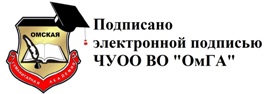 Автономная некоммерческа я организация«Академия гуманитарных наук и образования»Частное учреждение образовательная организа ция высшего образования«Омская гуманитар ная академия» (ЧУОО ВО «ОмГА»)«Утверждаю»Ректор, д. фил. наук профессор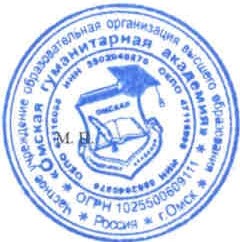 А.Э. Еремеев20.04.2020 r.ОТЧЕТ О РЕЗУЛЬТАТАХ САМООБСЛЕДОВАНИЯ ЧУОО ВО «ОМСКАЯ ГУМАНИТАРНАЯ АКАДЕМИЯ»за 2019 год(по состоянию на 1 апреля 2020 года)СодержаниеВведениеНастоящий отчет содержит результаты самообследования, проведенного в ЧУОО ВО «Омская гуманитарная академия» (далее – ОмГА, Академия) по итогам работы за 2019 год.Самообследование проводилось в соответствии со следующими доку- ментами:приказ Министерства образования и науки Российской Федерации от 14 июня 2013 г. N462 «Об утверждении Порядка проведения самообследова- ния образовательной организацией»;приказ Министерства образования и науки Российской Федерации от 10 декабря 2013 г. No1324» Об утверждении показателей деятельности обра- зовательной организации, подлежащей самообследованию»;письмо Министерства образования и науки Российской Федерации от 20.03.2014 г. No АК-634/05 «О проведении самообследования образователь- ных организаций высшего образования»;приказ Министерства образования и науки Российской Федерации от 14 декабря 2017 г. No 1218 «О внесении изменений в Порядок проведения самообследования образовательной организацией, утвержденный приказом Министерства образования и науки Российской Федерации от14 июня 2013 г. No462».Общие сведения об образовательной организацииПолное официальное наименование ОмГА на русском языке: Частное учреждение образовательная организация высшего образования «Омская гу- манитарная академия».Сокращенное наименование ОмГА на русском языке: ЧУОО ВО«ОмГА».Полное наименование ОмГА на английском языке: Omsk humanitarian academyСокращенное наименование ОмГА на английском языке: OmHAТип образовательной организации: образовательная организация высше- го образования.Учредителем Академии является Автономная некоммерческая организация «Академия гуманитарных наук и образования» (свидетельство о государственной регистрации, выданное Инспекцией Федеральной налоговой службы № 1 по Центральному административному округу г. Омска от 24.02. 2005 серия 55 № 001581608, код по ОКПО 76322031, КПП 550301001, ИНН5503087247, ОГРН 1055504008768).Место нахождения организации – Россия, 644105, г. Омск, ул. 4-я Челюскинцев, 2 «А». Адрес электронной почты: nou_ogu@mail. ru; Официальный сайт: www. omga. su Телефон: (8-3812) 28-47-42; Факс: (8-3812) 28-47-37. Учредитель ОмГА является его собственником в соответствии с законодательством Российской Федерации.Лицензия на осуществление образовательной деятельности: № 1764 от12 ноября 2015 г. (бланк: Серия 90Л01 № 0008783 выдан Федеральной службой по надзору в сфере образования и науки). Срок действия – бессрочно.Свидетельство о государственной аккредитации: № 3086 от 24 апреля 2019 г. (бланк: Серия 90А01 № 0003246, выдан Федеральной службой по надзору в сфере образования и науки). Срок действия – до 24.04. 2025 г.Управление ЧУОО ВО «ОмГА» осуществляется в соответствии с законодательством Российской Федерации и уставом Академии на основе сочетания принципов единоначалия и коллегиальности. Органами управления Академии являются ученый совет, ректорат, ректор, общее собрание работников и обучающихся.Заседания ученого совета проводятся ежемесячно. Ежегодно на заседании Ученого совета проректор по УР представляет отчет о проделанной работе и деятельности Академии.Заседания ректората в расширенном составе (с участием руководителей структурных подразделений) проводятся еженедельно.Единоличным исполнительным органом Академии является ректор ЧУОО ВО «ОмГА», который осуществляет текущее руководство деятельностью Академии.В целях учета мнения обучающихся и педагогических работников по вопросам управления академией и при принятии ЧУОО ВО «ОмГА» локальных нормативных актов, затрагивающих их права и законные интересы, по инициативе обучающихся и педагогических работников в Академии создан Студенческий совет, который  сформирован из числа обучающихся Академии. Студенческий совет возглавляет председатель совета, избранный из числа членов совета на срок 1 год простым большинством голосов. Структура, порядок формирования, срок полномочий и компетенция Студенческого совета, а также порядок принятия Студенческим советом решений и выступления от имени Академии определяются Положением о Студенческом совете http://www. omga. su/sveden/document/.Основной целью ОмГА является реализация образовательных программ высшего образования (высшее образование – бакалавриат; магистратура;высшее образование – подготовка кадров высшей квалификации, осуществляемая по результатам освоения программ подготовки научно- педагогических кадров в аспирантуре) и осуществление научной деятельности.Стратегической целью развития Академии на перспективу до 2020 года является формирование многопрофильного вуза-драйвера социально- экономического и инновационного развития региона и страны. Академия разрабатывает и внедряет прорывные технологии в образовательную и научно-инновационную деятельность через кооперацию с ведущими отечественными и зарубежными вузами-партнерами, передовыми предприятиями, инновационными структурами, академической научной общественностью, направленные на формирование высокой конкурентоспособности и готовности выпускников к эффективной деятельности в экономической, политической, социальной и духовной сферах.Достижение обозначенной цели предполагает решение следующих задач:модернизация образовательного процесса, включающая раз работку новых образовательных форм, программ и стандартов, внедрение новых образовательных технологий и систем поддержки обучения, развитие международного сотрудничества и взаимодействия в системе непрерывного образования;создание комплекса образовательных и интеллектуальных продуктов, обеспечивающих высокую конкурентоспособность и продвижения бренда Академии на национальный и международный уровень, расширение международного взаимодействия, увеличение экспорта образовательных услуг, реализация совместных научных и образовательных проектов с зарубежными партнерами;развитие воспитательной деятельности, направленной на выявление и закрепление в регионе талантливой молодежи, становление ценностной сферы личности студентов и развитие их лидерских качеств; реализацию программ поддержки образовательной, научной, творческой и общественной деятельности обучающихся;развитие потенциала работников, обучающихся и выпускников Академии, обуславливающее обновление кадрового состава, в том числе за счет привлечения творческих сил извне, стимулирование эффективной профессиональной деятельности научно-педагогических работников, создание механизма работы с талантливой молодежью и выпускниками Академии;развитие материально-технической базы на основе передовых цифровых, интеллектуальных производственных технологий и совершенствование социально-культурной инфраструктуры Академии, обеспечивающей современный уровень образовательного процесса и научно- исследовательской деятельности и нацеленной на реализацию концепции доступной среды, формирование базы для осуществления в том числе, онлайн-обучения.В структуру Академии входят 2 факультета, 6 кафедр, управление по учебно-методическому и информационно-технологическому обеспечению заочного обучения, управление по научной работе и международной деятельности, включая научно-исследовательскую часть, отдел магистратуры и аспирантуры, а также другие подразделения, обеспечивающие ее деятельность. Структура Академии в полном объеме представлена на сайте http://www. omga. su/sveden/struct/.В Академии функционируют два деканата. Деканы осуществляют непосредственное управление всей текущей деятельностью факультетов и несут полную ответственность за организацию учебной, учебно- методической, научно-исследовательской и воспитательной работы на факультетах.Декан социально-экономического факультета – д. пол. н., профессор  В. А. Евдокимов;Декан социально-гуманитарного факультета очной-заочной и заочной формы обучения – к. т. н., доцент, Хвецкович Э. Б. ;В Академии функционируют 6 кафедр. Кафедры возглавляют заведующие:кафедра филологии, журналистики и массовых коммуникаций –к. фил н., доцент О. В. Попова;кафедра	экономики	и	управления	персоналом–	к.	э.	н.,	доцент С. М Ильченкокафедра педагогики, психологии и социальной работы – д. п. н., профессор Е. В. Лопанова;кафедра	управления,	политики	и	права	–	д.	э.	н.,	профессор Е. А. Косьмина;кафедра социально-гуманитарных дисциплин и иностранных языков –д. и. н., профессор Н. В. Греков;кафедра информатики, математики и естественнонаучных дисциплинк. п. н., профессор О. Н. Лучко.Образовательная деятельностьКонтроль за организацией учебного процесса осуществляют ректорат. Организуют учебный процесс учебный отдел совместно с деканами, кафедрами и отделами.В соответствие с лицензией на право ведения образовательной деятельности ОмГА осуществляет учебный процесс по 16 основным образовательным программам высшего образования – программам бакалавриата в рамках 36 направленностей (профилей) подготовки; по 8 образовательным программам высшего образования – программам магистратуры в рамках 13 направленностей (профилей) подготовки; по 7 образовательным программам высшего образования – программам подготовки научно-педагогических кадров (программа аспирантуры), а также по дополнительным профессиональным программам – программам повышения квалификации; дополнительным профессиональным программампрограммам профессиональной переподготовки.Характеристики образовательных программ представлены в таблице 1Таблица 1Таблица 2 Характеристики образовательных программ высшего образованияВ 2019 году отдел профессиональной переподготовки и повышения квалификации Омской гуманитарной Академии осуществлял образовательную деятельность по 18 образовательным программамСлушатели профессиональной переподготовки и повышения квалификации представлены в таблице 3.Таблица 3 Слушатели профессиональной переподготовки и повышенияквалификации (2019 год)Общее количество слушателей, обученных по программам профессио- нальной переподготовки с  присвоением  новой  квалификации,  составило  268 человек, их них по программам повышения квалификации 84 чел, програм- мам профессиональной переподготовке 184 слушателя.С 1 января 2019 года в Министерстве Образования РФ введен в эксплуа- тацию модуль ФИС ФРДО ДПО для внесения сведений о документах дополни- тельного профессионального образования.В связи с этим была проведена работа с личными делами слушателей по внесению информации в модуль ФИС  ФРДО  ДПО  за  период  с  2013  по  2019 год. Всего внесено 2326 записей по программам профессиональной пере- подготовки и повышения квалификации.Таблица 4 Информация о внесении сведений в модуль ФИС ФРДО ДПОАвтоматизация управления различными видами деятельности в Академии реализуется средствами информационно-аналитической системы (ИАС ОмГА). Ресурсы ИАС ОмГА являются основой электронно – информационной образова- тельной среды (ЭИОС) Академии. Средства ИАС ОмГА обеспечивают следую- щий функционал ЭИОС: доступ к учебным планам, рабочим программам дисцип- лин (модулей), практик, фиксацию хода образовательного процесса, результатов промежуточной аттестации и результатов освоения основной образовательной программы; проведение ряда занятий, процедур оценки результатов обучения, реализация которых предусмотрена с применением электронного обучения для лиц с ОВЗ и инвалидов; формирование электронного портфолио обучающегося, в том числе сохранение работ обучающегося, рецензий и оценок на эти работы со стороны любых участников образовательного процесса; создают возможность взаимодействия участников образовательного процесса.Приоритетным направлением работы Академии в 2019 году стала подготовка к аккредитации, которая  состоялась в период с 18 марта по 16 апреля 2019 г. В соответствии с принятым планом мероприятий ЧУОО ВО«ОмГА» осуществлялась подготовка нормативной документации и учебно- методических материалов, было обновлено учебно-методическое обеспечение реализации основных образовательных программ ВО.Учебная нагрузка НПР за отчетный период составила 35415,81 часов, представлена в разрезе кафедр в таблице 2. Часть учебной нагрузки штатные НПР Академии выполняют на условиях почасовой оплаты. На почасовую оплату были определены внешние совместители, ведущие небольшие по объему часов курсы, а также специалисты-практики, привлеченные к проведению мастер-классов, практических занятий, руководству учебными и производственными практиками.Таблица 5Учебная нагрузка 2019 / 2020 учебный годТаблица 6Список научных сотрудников на 2019 / 2020 учебный годПо состоянию на 01 апреля 2020 г. численность обучающихся по образовательным программам бакалавриата, программам магистратуры составляет 4079 чел., по сравнению с аналогичным периодом на 01 апреля 2019 г., численность обучающихся снизилась на 825 человек, (2018 г. – 4904 человека).По образовательным программам бакалавриата численность составила – 3855 чел., по сравнению с аналогичным периодом на 01.10.2018 г., численность обучающихся снизилась на 637 чел, (2018 г. – 4492 чел). По образовательным программам магистратуры – 224чел., снижение контингента составила – 188 чел., по сравнению с 2018 годом (2018 г. – 412 человек).Контингент очной формы обучения на 01. 10. 2019 г. составил 106 чел (104 чел. – программы высшего образования бакалавриата, 2 человека – программы уровень высшего образования магистратура). Резкое снижение контингента по направлениям магистратуры связано с отсутствием аккредитации по направлениям УГС: 38.00.00, 42.00.00.Таблица 7Численность обучающихся по направлениям подготовки, очная форма обучения (на 01.04.2020)Таблица 8Численность обучающихся АкадемииВ отчетном периоде принято на очную форму обучения по программам бакалавриата и магистратуры 24 человека (в том числе, магистратура – 0 чел., бакалавриат – 24 чел.).На заочную форму обучения принято в 2019 учебном году– 1221 человек, численность обучающихся 1 курса на 01.10.2019 составляла – 861 чел. ( по программа бакалавриата – 739 человек, программа магистратуры – 122 чел.).Выпуск обучающихся в отчетном году  составил 1169 чел, из них, по программам бакалаврита -1061 чел., в том числе, заочная форма обучения – 1036 чел, очная форма обучения – 25 чел, по программам магистратуры – 108 чел., в том числе, заочная форма обучения – 107 чел, очная форма обучения – 1 челПодготовка кадров высшей квалификацииРеализация образовательных программ подготовки научно- педагогических кадров в аспирантуре ведется по 8 направлениям подготов- ки. В 2019 г. в аспирантуре обучалось 35 аспирантов, из них 27 – по очной форме обучения.Прием в аспирантуру осуществляется на вакантные места для обучения по договорам об оказании платных образовательных услуг.В исследуемый период на программы подготовки научно- педагогических кадров в аспирантуре поступило 17 человек, выпуск в 2019 году составил 2 человека.Качество подготовки обучающихсяКомплекты документов по основной образовательной программе раз- рабатываются (обновляется, корректируется) для каждого года набора обу-чающихся, утверждается до начала ее реализации. Основные характеристи- ки образовательной программы (объем, содержание, планируемые результа- ты), отражаются в комплекте учебно-методической документации:общая характеристика образовательной программы;учебные планы;календарные учебные графики;рабочие	программы	учебных	дисциплин	(модулей),	программы практик,научно-исследовательской работы, в том числе оценочные средства;программа ГИА (программа защиты ВКР);методические материалы.Основные образовательные программы утверждаются ректором ЧУОО ВО «Омская гуманитарная академия». Утвержденные образовательные про- граммы размещаются на официальном сайте ОмГА (http://www. omga. su/sveden/document), в разделе «Сведения об образовательной организации» до начала реализации образовательных программ.В Академии в целом создана система контроля качества подготовки вы- пускников. Анализ эффективности данной системы включает в себя оценку уровня требований при приеме обучающихся, эффективность системы кон- троля текущих и промежуточных аттестаций, оценку качества подготовки выпускников. Высокий уровень качества знаний обучающихся Академии обеспечивается не только требованиями при конкурсном отборе, но и посто- янным совершенствованием методической работы, проведением текущей и промежуточной аттестации, внедрением новых технологий обучения, посто- янным усилением внимания к информатизации учебного процесса.Педагогический процесс в ОмГА охвачен обратной связью, которая ос- нована на контроле различных видов деятельности обучающихся с исполь- зованием современных учебно-методических материалов, обеспечивающих проверку хода и результатов усвоения обучающимися теоретического и практического учебного материала.С целью мониторинга успеваемости обучающихся в ОмГА применяется система контроля, которая включает входной, текущий, промежуточный и итоговый контроль успеваемости. Порядок проведения контроля успеваемо- сти и промежуточной аттестации обучающихся установлен Положением о форме процедуре проведения текущего контроля и промежуточной аттеста- ции http://www. omga. su/sveden/document/, в котором указаны основные виды документов и формы отчетов, заполняемые по результатам контроля. Для те- кущего и промежуточного контроля успеваемости обучающихся по всем дис- циплинам учебных планов разработаны фонды оценочных средств. Требова-ния к ним регламентированы Положением о формировании фонда оценочных средств http://www. omga. su/sveden/document/. Обеспеченность ФОС по дис- циплинам и практикам составляет 100 % по всем основным образовательным программам, реализуемым в Академии. Ежегодно осуществляется обновле- ние содержания ФОС. В целях управления качеством образования ведется систематический анализ результатов текущих и промежуточных аттестаций, а также итоговой государственной аттестации.Внутренняя оценка качества знаний обучающихся в отчетном году реа- лизовывалась посредством:контроля соблюдения расписания аудиторных занятий, графиков про- хождения практики государственной итоговой аттестации;анализа посещаемости обучающимися занятий;контроля и анализа текущих знаний обучающихся на основе на основе внутреннего тестирования;выявления остаточных знаний обучающихся на основе фондов оце- ночных средств;анализа результатов экзаменационных сессий.Сведения о результатах экзаменационных сессии за исследуемый период представлены в таблицах 9, 10.Таблица 9 Сведения о результатах летней экзаменационной сессии 2018-2019учебного года(очная, заочная, форма обучения)Анализ успеваемости обучающихся, проведенный по итогам летней эк- заменационной сессии 2018/2019 учебного года, показал, что по Академии абсолютная успеваемость по очной форме обучения (уровень бакалавриата) составила 97 %, качество – 78 %; по заочной форме обучения (уровень бака- лавриата) – успеваемость – 86,45 %, качество – 71,75 % .В целом по Академии успеваемость за 2018/2019 г (зимняя сессия) со- ставила 94 %, качество – 75 %, в 2017/2018 учебном году данные показатели составляли: успеваемость – 97,5 %, качество – 82,5 %, в 2016/2017 учебном году данные показатели составляли: успеваемость – 87,6 %, качество – 83,7 %.Таблица 10 Сведения о результатах зимней экзаменационной сессии 2019 / 2020учебный годФорма обучения: очная, заочнаяАнализ успеваемости обучающихся, проведенный по итогам зимней эк- заменационной сессии 2019/2020 учебного года, показал, что по Академии абсолютная успеваемость по очной форме обучения (уровень бакалавриата) составила 90,3 %, качество – 70. 15 %; по заочной форме обучения (уровень бакалавриата)– абсолютная успеваемость – 97,8 %, качество – 66 % .По очной форме обучения (уровень магистратуры) абсолютная успевае- мость составила 93,75 %, качество – 87,5 %; абсолютная успеваемость по за- очной форме обучения (уровень магистратуры)– 65 %, качество – 63,5 %. В целом по Академии успеваемость за 2019/2020 г (зимняя сессия) составила 86, 71 %, качество – 72 %, в 2018/2019 учебном году данные показатели со- ставляли: успеваемость – 94 %, качество – 75 %.Практическая подготовка по основным образовательным программам осуществляется в ходе реализации практик, перечень которых определен образовательной программой в соответствии с ФГОС ВО. Организация и проведение практик регламентируется локальными нормативными актами. Практика организуется на основании договора с организацией,  принимающей обучающихся на практику и приказа ректора. В течение отчетного периода действовало достаточное количество договоров между ОмГА и предприятиями/учреждениями для организации практик обучающихся. На кафедрах имеются рабочие программы практик,методические указания по всем видам практик, которые разработаны в соответствии с требованиями ФГОС ВО.Цели и содержание государственной итоговой аттестации, по реализуе- мым основным профессиональным образовательным программам, соответст- вуют требованиям ФГОС ВО.Учебно-методические материалы для проведения государственной итоговой аттестации включают в себя: программу государственной итоговой аттестации – программу подготовки и защиты ВКР. В целях стимулирования обучающихся к самостоятельному выполнению письменных работ и развитию навыков самостоятельной работы была введена процедура проверки выпускных квалификационных работ выпускников, обучающихся по очной и заочной формах, на наличие заимствований с использованием системы автоматизированной проверки текстов «Антиплагиат ВУЗ».Выпускная квалификационная работа представляет собой выполненную обучающимся работу, демонстрирующую уровень подготовленности выпускника к самостоятельной профессиональной деятельности. Итогом выполнения выпускной квалификационной работы является ее публичная защита, которая проводится с целью оценки государственной экзаменационной комиссией степени освоения выпускником, завершающим обучение по основной образовательной программе, теоретических знаний, умений и практических навыков (владений), определяющих его способность к профессиональной деятельности. Результаты защиты выпускных квалификационных работ представлены в таблицах 11, 12, 13, 14.Таблица 11Итоги государственной итоговой аттестации(защита выпускных квалификационных работ, февраль 2019)К государственной итоговой аттестации (февраль 2019 г.) было допущено 245 выпускников ОмГА, из них по программа бакалавриата – 216, по программа магистратуры – 29.Успеваемость по программам бакалавриата составила 100 %, качество 87,5 %, по программам магистратуры успеваемость составила 100 %, качество – 96,5  % .  189  выпускников  по  ООП бакалавриата  защитились на«отлично  и «хорошо», что составило 87,5 %, по программа магистратуры  на«отлично» и «хорошо» защитились 28 выпускников.Таблица 12Итоги государственной итоговой аттестации(защита выпускных квалификационных работ, июнь-июль 2019)К государственной итоговой аттестации (июнь-июль 2019г.) было допущено 438 выпускников ОмГА, из них  по  программа  бакалавриата  – 399 выпускников, по программа магистратуры – 14 выпускников.Успеваемость по ООП бакалавриата составила 100 %, качество по ООП бакалавриата – 87 %. Успеваемость по ООП магистратуры составила 100 % .344  выпускника  по  программа  бакалавриата  защитились  на  «отлично  и«хорошо», что составило 86,2 %, по программам магистратуры на  «отлично»и «хорошо» защитились 14 выпускников.Таблица 13Итоги государственной итоговой аттестации(защита выпускных квалификационных работ, октябрь 2019)К государственной итоговой аттестации (октябрь 2019 г.) было допущено409	выпускников	ОмГА	по	программам	бакалавриата.	Успеваемость составила 100 %, качество – 89 %. 364 выпускника защитились на «отлично и«хорошо», средний балл составил 4,33.Таблица 14Итоги государственной итоговой аттестации(защита выпускных квалификационных работ, февраль 2020)К государственной итоговой аттестации (февраль 2020 г.)  было допущено 213 выпускников ОмГА, из них по программа бакалавриата 186, по программа магистратуры 27.Успеваемость составила 100 %, показатель качество по программам бакалавриата составил 85 %, показатели качества и успеваимость по программам магистратуры составили 100 % . 157 выпускников по программа бакалавриата защитились на «отлично и «хорошо», что составило 84,4 %, по программа    магистратуры     на     отлично     и     «хорошо»     защитились   27 выпускников.В ходе государственной итоговой аттестации выпускников были соблюдены все необходимые условия для обеспечения объективной оценки качества подготовки. В состав государственных экзаменационных комиссий входили НПР ЧУОО ВО ОмГА, представители работодателей. Состав председателей ГЭК был утвержден в Министерстве образования и науки Российской Федерации.Результаты государственной итоговой аттестации выпускников по программам бакалавриата, магистратуры, показали, что качество их подготовки соответствует заявленным уровням образования и требованиям федеральных государственных образовательных стандартов, при этом удельный вес численности выпускников, получивших на ГИА оценки«хорошо» и «отлично», за исследуемый период составил более 80 %.Итоговая аттестация слушателейДля проведения итоговой аттестации слушателей программ профессиональной переподготовки и повышения квалификации Приказом ректора были созданы аттестационные комиссии из числа специалистов – практиков, ведущих преподавателей Академии, сторонних образовательных учреждений и административных работников ОмГА. Итоговая аттестация слушателей проводилась в соответствии с Положением по проведению итоговой аттестации слушателей , а также Порядком проведения итоговой аттестации.Защита ИАР состоялась согласно утвержденному графику с25 по 28 июня 2019 года. Результаты защиты итоговых аттестационных работ слушателей в июне 2019 года представлены в таблице 15.Таблица 15 Результаты защиты итоговых аттестационных работ слушателейАбсолютная успеваемость 100 %. Средний балл составил 4,3Формирование и использование библиотечного фондаВажной составляющей обеспечения качества образования, помимо учебно-методического обеспечения образовательных программ, являются информационно-библиотечные ресурсы Академии.Основным направлением работы библиотеки является формирование библиотечного фонда. Для обучающихся всех курсов и форм обучения из любой точки сети Интернет доступны следующие ЭБС:ЭБС «IPRbooks» (ООО «Ай Пи Эр Медиа»), договор № 2133/16 от 01.06.2016 г., с 01.09.2016 г. до 01.09.2019 г., № 5365/19 от 20.06.2019 г., с 01.09.2019 по 31.08.2022 г., лицензионное соглашение № 5367/19 на использование адаптированных технологий ЭБС (для лиц с ограниченными возможностями зрения) от 20. 06. 2019 г., с 01. 09. 2019 по 31. 08. 2022 г.;электронная библиотека (ЭБС) «Юрайт» (ООО «Электронное издательство ЮРАЙТ»), договор № 3189 от 26.01.2018г., с 01. 03. 2018 г. по 28. 02. 2019 г., № 3852 от 01. 02. 2019 г., с 01. 03. 2019 г. по 29. 02. 2020 г.;научная электронная библиотека eLibrary. ru (журналы открытого доступа) (ООО «Научная электронная библиотека»), лицензионное соглашение № 3611 от 16. 06. 2017 г., бессрочно;электронная база данных «East View» (ООО «ИВИС»), лицензионный договор № 252-П от 05. 12. 2018 г., с 01. 01. 2019 г. по 30. 06. 2019 г., 140-П от 17.06.2019 г., с 01. 07. 2019 г. по 31. 12. 2019 г.;справочная система «Гарант» (ООО «Гарант-Энтерпрайз»), договор№ 7321/2018 от 01. 01. 2018 г., доп. соглашение от 28. 12. 2018 г., с 01.01.2018г. по 31. 12. 2019 г.;СПС «КонсультантПлюс» (ООО «КонсультантПлюс в Омске»), договор № 12 от 01.09.2016, с 01.09.2016 г. до 31.08.2019 г., договор от 01.09.2019 г., с 01.09.2019 г., срок не ограничен.Учебно-методическое обеспечение образовательного процесса соответствует требованиям федеральных государственных образовательных стандартов ВО:100 % всех видов занятий по дисциплинам учебных планов обеспечены учебно-методической документацией;каждый обучающийся в течение всего периода обучения обеспечен индивидуальным неограниченным доступом к одной или нескольким электронно-библиотечным системам.В библиотеке формируется библиотечный фонд и предоставляется оперативный доступ к максимальному объему информационных ресурсов для обеспечения образовательного процесса, научных исследований, культурногоразвития и процесса самообразования. Фонд комплектуется литературой, отражающей последние научные достижения. Ежегодно оформляется подписка на научные журналы, в том числе в электронном виде. Традиционный книжный фонд дополняют электронные монографии, учебники, учебные пособия, практикумы, лабораторные работы, лекции преподавателей, выпускные квалификационные работы и другие издания. Качество учебно-методического и библиотечно-информационного обеспечения образовательных программ соответствует требованиям действующих федеральных государственных образовательных стандартов.Основным источником комплектования печатных книг стали книги, по- ступившие в библиотеку в качестве дара в разные годы, а также – типография ОмГА. За отчетный период всего поступило 1308 экз. книг и периодических изданий. Учебные и научные издания, разработанные преподавателями Ом- ГА, размещались в собственной электронно-библиотечной системе, а также в Межвузовской электронной библиотеке (15 изданий). Сведения о библиотеч- ном фонде представлены в таблице 16.Таблица 16Сведения о библиотечном фонде (2019 год)В соответствии с Федеральным законом от 25 июля 2002 года  № 114-ФЗ«О противодействии экстремистской деятельности» библиотекой регулярно проводились сверки фонда с Федеральным списком экстремистских материалов. В течение отчетного года указанные материалы обнаружены не были. Библиотечное обслуживание традиционно является первоочередной функцией   библиотеки.   Книговыдача   осуществлялась   посредством АБИС«Ирбис». Для раскрытия фонда библиотеки регулярно в течение отчетного года готовились книжные выставки. Традиционно постоянными выставками являются: выставка работ преподавателей ОмГА, выставка новых поступлений  (книги), выставка новых  поступлений (журналы). Кроме этого,были организованы тематические выставки, посвященные юбилеям писателей (Н. В. Гоголю, В. В. Платонову, А. С, Пушкину и др.), книгам- юбилярам, а также крупным мероприятиям, проводимым в ОмГА (конференции). Также, в целях раскрытия библиотечного фонда, регулярно к памятным датам готовились электронные презентации, транслирующиеся в фойе ОмГА.Для работы студентов с различными видами документов в читальном зале библиотеки предоставлено 70 рабочих мест, 10 из которых оборудованы компьютерами     с     выходом    в     Интернет     (включая     корпус     на ул. 2 Производственная). Доступен также выход в Интернет посредством Wi-Fi. Обеспеченность учебного процесса ОмГА.Российский индекс научного цитированияДеятельность библиотеки ОмГА в системе РИНЦ осуществляется на основе коммерческого ежегодного договора на работу в системе Science Index. На 08. 03. 2020 г. в  Научной  электронной  библиотеке  размещено 3324 публикаций сотрудников, работающих в разное время в ОмГА, из них в 1882 публикации, в которых местом работы указана Омская гуманитарная академия. Несмотря на то, что при расчетах используется первая цифра, следует отметить, что преподаватели не всегда упоминают место своей работы в своих научных работах. В 2019 году в НЭБ размещено346 публикаций, библиотекой было размещено 311  новых публикаций (статьи, книги), отредактировано 257 публикаций (библиотекой – 186).Размещены все публикации (метаданные публикаций), изданные типографией ОмГА в 2019 году, а также осуществлялся ретроввод  публикаций ученых ОмГА. Ведется текущее обновление профилей авторов ОмГА (ежеквартально). Регулярно проводятся консультации авторов по особенностям отражения публикаций в РИНЦ. Помимо работы с РИНЦ, библиотека осуществляла информационную поддержку в вопросах, касающихся работы в зарубежных базах данных, в том числе открытого доступа. Динамика показателей ОмГА в системе РИНЦ представлена в таблице 17.Таблица 17Динамика показателей ОмГА в системе РИНЦ1 Учитываются только публикации, в которых сотрудник организации является автором или соавтором (не учитываются работы, где он является только редактором, составителем, переводчиком и т. д.). Не учитываются статьи в информационных, научно-популярных изданиях, а также журналах, исключенных из РИНЦ.2 Учитываются ссылки на все публикации организации в РИНЦ из публикаций, входящих в РИНЦ. Неучитываются цитирования из реферативных и научно-популярных журналов, словарей, справочников, методических указаний, авторефератов диссертаций, ненаучных публикаций в журналах (аннотации, персоналии, разное и т. д.), а также из журналов, исключенных из РИНЦ. Не учитываются ссылки на публикации, где сотрудник организации является редактором, составителем, переводчиком и т. д., но не является автором.3 Индекс Хирша вычисляется на основе распределения цитирований публикаций организации и имеет значение N, если организация имеет N статей, на каждую из которых сослались как минимум N раз, аостальные ее статьи имеют число цитирований не более N. При расчете учитываются ссылки на все публикации организации в РИНЦ из публикаций, входящих в РИНЦ.4 g-индекс определяется путем сортировки всех публикаций организации в РИНЦ в порядке убывания количества их цитирований и нахождения такого наибольшего числа первых N публикаций, которые суммарно были процитированы не менее N2 раз5 i-индекс (или h2-индекс) – это число N авторов из организации, имеющих индекс Хирша в РИНЦ не менееN. При расчете учитываются авторы, у которых организация указана в качестве основного места работы, а также авторы, работающие в настоящее время в организации согласно данным системы Science Index.6 Учитываются авторы, имеющие хотя бы одну публикацию в РИНЦ, где данная организация указана в качестве места работы, а также все авторы, работающие или работавшие ранее в данной организации согласно информации из системы Science IndexКадровое обеспечение реализуемых образовательных программОбразовательный процесс в Академии осуществляется квалифицированным научно-педагогическим составом, имеющим, базовое образование, соответствующее профилю преподаваемой дисциплины. Обеспечение образовательной программы научно-педагогическими кадрами, имеющими ученую степень и (или) ученое звание, лицами из числа действующих руководителей и работников профильных организаций соответствует требованиям ФГОС.Численность работников в отчетный период составила– 146 чел., из низ НПР– 46, в том числе доктора наук – 9 чел., кандидаты наук 36 чел. Кадровое обеспечение образовательных программ высшего образования Академии соответствует требованиям ФГОС. Общие сведения, характеризующие структуру кадров ОмГА, приведены в таблице 18.Таблица 18 Численность персонала ЧУОО ВО «Омская гуманитарная академия»(на 01.10.2019)Проведенный анализ показателей кадровых условий реализации ООП на соответствие ФГОС показал, что ряду кафедр необходимо активизировать работу по привлечению к образовательному процессу представителей рабо- тодателей. В целом же кадровые условия реализации ООП соответствуют ФГОС:квалификация научно-педагогических работников ОГУ соответствует квалификационным характеристикам, установленным в Едином квалификаци- онном справочнике должностей руководителей, специалистов и служащих, разделе «Квалификационные характеристики должностей руководителей и специалистов высшего профессионального и дополнительного профессио- нального образования», утвержденном приказом Министерства здравоохране- ния и социального развития Российской Федерации от 11 января 2011 г. N 1н;доля штатных научно-педагогических работников (в приведенных к целочисленным значениям ставок) от общего количества научно- педагогических работников ОГУ соответствует ФГОС;доля преподавателей, имеющих базовое образование, соответствую- щее профилю преподаваемых дисциплин, по различным образовательным программам составляет от 75 до 100 %;доля преподавателей, имеющих ученую степень и/или ученое звание по всем образовательным программам соответствует требованиям ФГОС.Научно-педагогический состав ОмГА регулярно проходит повышение квалификации, как в рамках программ, реализуемых академией собственны- ми силами, так и путем направления на обучение в иные организацииТаблица 19Сведения о повышении квалификации в 2019 годуСведения о научно-педагогическом составе составе раскрываются на официальном сайте ОмГА в разделе «Сведения об образовательной организации: Руководство. Научно-педагогический состав».Научно-исследовательская деятельностьОсновные научные направления Академии были утверждены решением ученого совета ОмГА. В 2019 году научно-исследовательская деятельность осуществлялась по 6 научным направлениям в соответствии с планами науч- но-исследовательской деятельности Академии и кафедр на текущий год.Таблица 20Основные научные направления ОмГАВ соответствии с планом проведения научных мероприятий, утвержден- ным Ученым советом ОмГА, в 2019 году проведено 13 научных мероприя- тия, из них: 3 международных конференций, 1 всероссийская научно- практическая конференция, 2 научно-практических семинара, 1 круглый стол, 5 мастер-классов, 1 научная дискуссия.Научная политика Академии нацелена на четкое обозначение приорите- тов в направлениях исследований, основанных на долгосрочной стратегии развития Академии; сочетание научно-исследовательской и образовательной деятельности; включенность в международный исследовательский контекст и вхождение в широкие партнерские сети, международный и открытый харак- тер научно-исследовательской деятельности. В отчетном периоде общее ко-личество научно-исследовательских тем кафедр составило – 7. Общий объем финансирования: 10506 048 руб. Внешнее поступление 7754 000 рублей.Внутренние затраты 5506 048 рублей. Внешние затраты 5000 000 рублей.За отчетный период НПР были подготовлены заявки на следующие гранты.Подготовка заявки на грант РФФИ (Региональный конкурс «Россий- ское могущество прирастать будет Сибирью и Ледовитым океаном» 2019 – Омская область). (научн. рук. : Лучко О. Н.): Разработка комплексной техно- логии анализа социальных аспектов экологии человека на основе кросс- моделирования.Подготовка заявки на грант ПАО ГАЗПРОМ: «Ландшафтный проект “Капля счастья”« (научн. рук. : Кубрина Л. В.).Подготовка заявки на грант Мэрии города Омска: проект «Разработка и реализация системы мероприятий по развитию инициатив по сбору и ути- лизации мусора на территории города Омска» (научн. рук. : Лучко О. Н.).Сведения о публикациях (учебники, учебные и учебно-методические по- собия, монографии, статьи и т. д.) НПР Омской гуманитарной Академии в 2019 году представлены в таблице 21.Таблица 21Публикационная активность НПР ОмГА в 2019 г.Сведения о НИРС за 2019 г.Научно исследовательская работа студентов является важным фактором при подготовке молодого специалиста и ученого. В 2019 г. обучающиеся Омской гуманитарной Академии приняли активное участие в научной работе. Для участия в НИР в 2019 году привлекались обучающиеся, как старших, таки первых курсов. В качестве исполнителей в зарегистрированных НИР приняли участие 18 обучающихся Омской гуманитарной Академии. Основные  результатами  научно-исследовательской  работы  студентов  в 2019 году представлены в таблице 22.Таблица 22Основные результатами научно-исследовательской работы обучающихсяв 2019 году6. Международная деятельностьМеждународная деятельность Академии направлена на расширение со- трудничества ОмГА с иностранными партнерами, интеграцию Омской гума- нитарной Академии в мировое образовательное пространство, внедрение ме- ждународных образовательных стандартов, привлечение на обучение в ака- демию иностранных граждан, создание международной атмосферы в Акаде- мии, развитие международного взаимодействия и стратегического институ- ционального партнерства, повышение эффективности международной про- ектной деятельности, в том числе научной, а также реализацию программ академической мобильности.В отчетном периоде проводились международные стажировки докто- рантов и магистрантов из Республик Казахстан и Кыргызстан на профильных кафедрах ОмГА по следующим направлениям деятельности:Педагогика и психология;Педагогика и методика начального обученияИнформатикаЭкономика.География вузов Казахстана и Кыргызстана, направивших докторантов и магистрантов на международную стажировку, представлена в таблице.Иностранные студенты, обучающиеся по образовательным программамвысшего образованияТаблица 23Иностранные студенты, прошедшие стажировкуПо результатам стажировки докторанты и магистранты опубликовали научные статьи в сборнике по итогам международной конференции,  а также в журнале »Наука о человеке: гуманитарные  исследования»,  который включен в перечень ведущих рецензируемых научных журналов и изданий ВАК.После выполнения программы стажировки всем докторантам и магистрантам были вручены сертификаты о прохождении международной стажировки в ОмГА Международное сотрудничество является одним из приоритетных направлений развития Академии. Международная деятельность вуза ориентирована на достижение показателей и критериев оценки международной деятельности образовательной организации.Динамика	иностранных	студентов,	обучающиеся	по	образовательным программам высшего образования в ОмГА представлена в таблице 24.Таблица 24Иностранные студенты, обучающиеся по образовательным программамвысшего образованияЗа 2019 г. заключены договоры о сотрудничестве с 3 организациями: Ка- захский гуманитарно-юридический инновационный университет (КазГЮИУ) (Казахстан), дата подписания договора: 23.05.2019 г; ТОО «Education Hub» (Казахстан) дата подписания договора: 30.04.2019 г,; Современные коммуни- кационные технологии дата подписания договора: 20.06.2019 г.В отчетном периоде выдано 39 Европейских приложений к диплому.Организация и участие в выставках, конференциях, семинарах с международным участиемОрганизация31 мая 2019 года в Омской гуманитарной Академии состоялась ХV Международная научно-практическая конференция студентов и магистрантов«Студенческая весна-2019».26 апреля 2019 года в Омской гуманитарной Академии (совместно с Кокшетауским университетом им. А. Мырзахметова, РК) состоялась ХIIIМеждународная научно-практическая конференция «Наука и общество: проблемы современных исследований».28 февраля 2019 г. в Омской гуманитарной Академии (совместно с Гуманитарно-технической академией РК) прошла III Международная научно- практическая конференция «Современная наука: проблемы и перспективы развития».УчастиеПатласов О. Ю. выступил с докладом «Global trends in corporative HRM: factors and challenges» на пленарном заседании Международной конференции «INTERNATIONAL ACADEMIC CONFERENCE ON EDUCATIONAL & SOCIAL INNOVATIONS AC-ESI-2019+» (Прага, 10-12 декабря 2019)Патласов О. Ю. представил доклад «Marketing Researches of the Modified Starch Market and the Technologies of its Production» на Международной научно-практической конференции «Сельское хозяйство и продовольственная безопасность: технологии, инновации, рынки, кадры» International Conference on Agriproducts processing and Farming Казань, 16-19 июня 2019 года (заочное участие).Патласов О. Ю. представил доклад «PROPER NAMES DERIVATIVES AS A PRODUCTIVE WORD FORMATION TYPE» Международной научно- практической конференции Humanities and Social Sciences International Conference» ГУМАНИТАРНЫЕ И СОЦИАЛЬНЫЕ НАУКИ: НОВАЦИИ, ПРОБЛЕМЫ, ПЕРСПЕКТИВЫ» 5. 03. 2019 НГТУ. (заочное участие).Патласов О. Ю. выступил с докладом в Белорусском государственном технологическом университете на II Международном научно-техническом и инвестиционном форуме по химическим технологиям и нефтегазопереработке «Нефтехимия 2019» (Минск, 16–18 октября 2019 г.).ЧУОО ВО «ОмГА» в целях поддержки авторских коллективов, повышения качества научных изданий, а также развития научного информационного обмена в области гуманитарных наук проводится VII Всероссийский конкурс с международным участием на лучшее научное издание в области гуманитарных наук (среди преподавателей высших учебных заведений и практических работников).Конкурс проводится по следующим направлениям:Психология и педагогикаМенеджмент, государственное и муниципальное управлениеЭкономикаРеклама и связи с общественностьюФилология и журналистикаПубликации ученых ОмГА в журналах, индексируемых в международных наукометрических базах данных Web of Science и ScopusБирюков В. В., Романенко Е. В. Культура и институты: особенности взаимосвязи и влияния на экономику (The Culture and Institutions in an Evolving Economy) [материалы FarEastCon-2019: Международная научная конференция. 1-4 октября 2019 г. – г. Владивосток, 2019. – в издании, ожидается выход публикации в январе – феврале 2020г. ]Бирюков В. В. Культура, институты и развития экономики: особенности анализа в условиях смены научной парадигмы // Мировая экономика и международные отношения – 0,8 п. л. (в редакции)Olga K. Mzhelskaya , Oleg Yu. Patlasov PROPER NAMES DERIVATIVES AS A PRODUCTIVE WORD FORMATION TYPE // Advances in Social Science, Education and Humanities Research, 2019. (WoS)Лучко О. Н., Патласов О. Ю., Мухаметдинова С. Х., Проектирование системы экспорта образовательных услуг в приграничном регионе России на основе анализа образовательной миграции. // Перспективы науки и образования, 2019. № 2 (38). (Scopus).Oleg Yu. Patlasov, Oleg N. Luchko and Svetlana Kh. Mukhametdinova Forecasting the Migration Processes Impact on the Regional Socio-Economic Situation By Means of Cognitive Modelling // Вестник Сибирского федерального университета.  Гуманитарные  науки,  2019.  Т.  12.  №  12.  –  С. 2277-2289. (Scopus).T. S. Alenicheva, N. A. Mamaeva, O. Yu. Patlasov. (2019): Economic efficiency of managementautomation in educational organizations. Journal of Physics: Conference Series», volume 1333. (Scopus и WoS)Oleg Y. Patlasov, Oleg N. Luchko, Svetlana K. Mukhametdinova. Productive Mechanism Design to Control Migration Temperature Basing on Cognitive Modeling Migration and Urbanization: Local Solutions for Global Economic Challenges. Editor Denis Ushakov. IGI Global. 2019. Pages . (WoS) / монографияPuzikov V. G. Investment in the Education System and Quality Specialist Training / Advances in Social Science, Education and Humanities Research (ISMGE 2019). Atlantis Press, 2019. Статья в англоязычном выпуске журнала, индексируемого Web of Science.Puzikov V. G. Higher Education and Post-Soviet Society: Trends Towards the New Configuration of Relations / Education, Science and Social Development(ESSD 2019). Atlantis Press, 2019. Статья в англоязычном выпуске журнала, индексируемого Web of Science.Публикации ученых ОмГА за рубежомOleg Y. Patlasov, Oleg N. Luchko, Svetlana K. Mukhametdinova. Produc- tive Mechanism Design to Control Migration Temperature Basing on Cognitive Modeling Migration and Urbanization: Local Solutions for Global Economic Chal- lenges. Editor Denis Ushakov. IGI Global. 2019. Pages . (WoS) / монографияOlga K. Mzhelskaya , Oleg Yu. Patlasov PROPER NAMES DERIVA- TIVES AS A PRODUCTIVE WORD FORMATION TYPE // Advances in Social Science, Education and Humanities Research, 2019. (WoS)T. S. Alenicheva, N. A. Mamaeva, O. Yu. Patlasov. (2019): Economic effi- ciency of managementautomation in educational organizations. Journal of Physics: Conference Series», volume 1333. (Scopus и WoS)Puzikov V. G. Investment in the Education System and Quality Specialist Training / Advances in Social Science, Education and Humanities Research (ISMGE 2019). Atlantis Press, 2019. Статья в англоязычном выпуске журнала, индексируемого Web of Science.Puzikov V. G. Higher Education and Post-Soviet Society: Trends Towards the New Configuration of Relations / Education, Science and Social Development (ESSD 2019). Atlantis Press, 2019. Статья в англоязычном выпуске журнала, индексируемого Web of Science.Оппонирование диссертаций и отзывына авторефераты диссертаций, рецензии на диссертацииЗащита аспиранта Каирденова С. С. диссертации на соискание ученой степени    кандидата    экономических    наук    по    специальности    05.13.10«Управление    в    социальных    и    экономических    системах»    на    тему«Совершенствование управления развитием исламских банковских институтов (на материалах Республики Казахстан)». (Научный руководитель д. э. н., профессор Патласов О. Ю.) г. Душанбе, февраль 2019 г.Внеучебная работаПриоритетами воспитательной и социальной работы в ОмГА являются:формирование у студенческой молодежи активной гражданской позиции, патриотического сознания, толерантности, правовой  и политической культуры;развитие и совершенствование умений и навыков управления коллективом в различных формах студенческого самоуправления;организация межвузовского и межведомственного взаимодействия в сфере воспитательной и социокультурной деятельности;воспитание инновационного потенциала студентов в интересах развития общества и молодежи;обеспечение развития личности и ее социально-психологической поддержки, формирование личностных качеств, необходимых для эффективной профессиональной деятельности;укрепление физического состояния студентов, стремления к  здоровому образу жизни, воспитание нетерпимого отношения к антиобщественному поведению.Моделирование воспитательного пространства в целях обеспечения са- моопределения личности, создание условий для ее самореализации; взаимо- действие семьи и педагогического коллектива образовательного учреждения составляют основу документа. Воспитательная работа ориентирована на по- вышение общественного статуса образовательного учреждения, обновление содержания и структуры процесса воспитания на основе отечественных тра- диций и опыта, обеспечение многомерности и интегрированности учебного и воспитательного процессов, баланса государственного, общественного и се- мейного воспитания, современных механизмов воспитания. В период широ- комасштабных социальных преобразований, происходящих в современном российском обществе, актуальность приобретают формирование ценностных мировоззренческих оснований воспитания, раскрытие потенциала учреждений образования; обеспечение преемственности между поколениями россиян на основе общественного согласия, толерантности.В рамках просветительской работы в академии за отчетный период проведены следующие мероприятия:проведен «День знаний» при участии руководства академии, заве- дующих кафедрами, директора библиотеки, психолога учебно- воспитательного отдела;оформлена выставка книг, журналов, газет в библиотеке на тему «Рос- сия против экстремизма и терроризма»; выставка книг, посвященную 26- летию Конституции РФ;проведены тренинги по формированию лидерских качеств, обеспече- нию эффективности межличностных отношений, а также тренинг партнер- ского общения; психологические тренинги «Личностный рост», «Разрешение конфликтных ситуаций»;совместно с правоохранительными органами, окружным комитетом по делам молодежи осуществляется деятельность студенческой народной дружины «Стрела»;проведены встречи обучающихся с представителями кадровых служб Омска;проведен фотоконкурс «Россия – великая страна»;организована и проведена беседа за круглым столом «Конституция РФ в контексте развития страны»;организован и проведен шестой региональный слет юных корреспон- дентов;проведены экономический, географический диктанты.В рамках психолого-педагогической работы организован и проведен ежегодный конкурс студенческих групп, проведены профилактические акции«Первокурсник», «За здоровый образ жизни» (ВИЧ-инфекция, табакокуре- ние, алкоголь, наркотики), исследование «Ценностные ориентации студентов ОмГА», составлены «карты личности», проведен мониторинг «анкета перво- курсника». Организованы и проведены беседы со студентами на темы: «Цен- ность человеческой жизни», «Цели и смысл жизни».В рамках нравственного, патриотического и эстетического воспита- ния организованы встречи студентов с Героями России, а также экскурсии студентов в Музей боевой славы омичей, Историко-краеведческий музей, по местам боевой и трудовой славы омичей. Прочитана лекция «День Победы – праздник всей России».В рамках культурно-массовой работы организованы и проведены празднование Дня студентов, вечер «Посвящение в студенты», концерт, по- священный Дню учителя, конкурс «Омская краса». Оформлен стенд «Моя жизнь в академии», действует интернет-издание «Слово», зарегистрирован- ное в качестве средства массовой информации.Воспитательная работа осуществлялась и кафедрами через организацию самостоятельной работы студентов и консультации с ними. Кафедры и учебный отдел одной из своих целей ставили усиление работы с отстающимистудентами, для которых устанавливались дни индивидуальных консультаций с преподавателями.С целью пропаганды и обучения навыкам здорового образа жизни, требованиям охраны труда и создания условий для формирования у студен- тов культуры здорового образа жизни, социально значимых идей и ценностей за отчетный период проведены следующие мероприятия:научно-практический семинар «Механизмы реализации прав и допол- нительных социальных гарантий отдельных категорий обучающихся (дети- инвалиды)»;профилактическое мероприятие, посвященное Всемирному дню здо- ровья «Диалоги о здоровье»беседа за круглым столом на тему «Молодая семья – основа стабиль- ного развития региона».С целью формирования у обучающихся устойчивой установки, связан- ной с отказом от употребления наркотических средств и психотропных ве- ществ, их прекурсоров и аналогов и других одурманивающих веществ, алко- гольных, слабоалкогольных напитков, пива, акцентированием внимания на правильном выборе жизненных целей и формированием волевых качеств в отчетный период проведены следующие мероприятия:анкетирование обучающихся об их отношении к употреблению нар- котических средств и психотропных веществ, их прекурсоров и других одур- манивающих веществ, алкогольных, слабоалкогольных напитков, пива. Дан- ные опроса использовались для организации работы с обучающимися;лекции о вреде употребления наркотических средств и психотропных веществ, их прекурсоров и других одурманивающих веществ, алкогольных, слабоалкогольных напитков, пива;спартакиада «Будем здоровыми и крепкими!»Создан стенд материалов, раскрывающих вред для здоровья человека наркотических средств, психотропных веществ, их прекурсоров и других одурманивающих веществ, алкогольных, слабоалкогольных напитков, пива, информация на стенде регулярно обновляется.Представителями Омского областного центра социально- психологической помощи несовершеннолетним и молодежи проведены про- филактические беседы с обучающимися на темы «Мой щит от наркомании»,«ОмГА – территория, свободная от алкоголя», «Ответственный выбор сегодняздоровая и счастливая семья завтра».С целью воспитания ответственного отношения к обеспечению безопас- ной жизнедеятельности в отчетный период в академии с обучающимися про- ведены следующие мероприятия:инструктажи о правилах безопасного поведения и соблюдения требо- ваний безопасности и охраны труда в ЧУОО ВО «ОмГА»;беседы «Травмоопасные места в академии», «Безопасность – это важно»;беседы для первокурсников на тему «Безопасная академия»;семинар «Как не поддаться панике».Важным направлением в деятельности академии была кружковая работа среди студентов, организуемая в целях их творческого развития. Формы кружковой работы варьируются в зависимости от направления подготовки, интересов студентов.В Омской гуманитарной академии работает театральная студия под руководством актрисы Омского государственного драматического «Пятого театра» А. Б. Лукиной. Студия приняла участие в городском конкурсе любительских театров, удостоена двух специальных призов.Физическое воспитание и оздоровлениеВ академии ведется целенаправленная работа по физическому воспита- нию студентов, их оздоровлению. В рамках этой работы организована и про- ведена десятая студенческая спартакиада, включая соревнования по гиревому спорту, легкой атлетике, шахматам, волейболу. Проведены спортивные со- стязания: открытые осенние и весенние турниры по мини-футболу, волейбо- лу, дартсу, бадминтону.Основная цель спортивно-массовых мероприятий – пропаганда здорового образа жизни. Привлечение внимания студентов  к здоровому образу жизни, повышение имиджа занятий физической культурой и спортом осуществляется также посредством проведения лекций и семинаров.Спортивно-физкультурную и оздоровительную работу со студентами организуют кафедра социально-гуманитарных дисциплин иностранных языков, учебно-воспитательный отдел академии. В открытых турнирах, организуемых академией, участвуют команды университетов Омска. Основной целью работы является создание оптимальных условий для успешной социализации, самореализации и вовлечения студенческой молодежи в систематические занятия физической культурой и спортом, а также формирования у студентов стремления к здоровому образу жизни. Допуск к учебно-тренировочным занятиям осуществляется на основании приказа Министерства здравоохранения РФ по результатам медицинского осмотра. В целях пропаганды здорового образа жизни регулярно размещаетсяинформация о прошедших соревнованиях и спортивно-массовых мероприятиях на страницах сайта академии.Средства обучения и воспитания, приспособленные для использования инвалидами и лицами с ограниченными возможностями здоровьяВ Омской гуманитарной академии все учебные и административные подразделения оснащены необходимым объемом вычислительной и оргтехники. Организована единая информационная сеть, учебные аудитории оснащены мультимедийной техникой (мультимедийные проекторы / телевизоры, экраны, ноутбуки / стационарные компьютеры). Для проведения видеоконференций активно используются многоточечные системы конференц-связи. Непрерывно проводится работа по внедрению современных программных и аппаратных продуктов.Студентам предоставлена возможность пользоваться проводным и беспроводным доступом к сети Интернет, библиографическими базами данных, учебно-методическими комплексами, электронными библиотеками, а также справочными правовыми системами. Обучающиеся инвалиды и лица с ОВЗ имеют доступ к электронным версиям учебно-методических материалов и учебной литературе по каждой дисциплине учебного плана, которые можно просмотреть в режиме увеличенного шрифта на экране монитора с использованием программных средств Windows.Электронно-библиотечная система (электронная библиотека) и электронная информационно-образовательная среда обеспечивают возможность	доступа	обучающегося	к	информационно- телекоммуникационной сети «Интернет» (далее – сеть «Интернет») как на территории академии, так и за ее пределами.Имеются электронные учебники и учебно-методические материалы на электронных носителях, видеолекции, банк рабочих программ дисциплин (модулей), практик. Виртуальный читальный зал обеспечивает доступ к изданиям ЭБС и электронным образовательным ресурсам (ЭБС, ЮРАЙТ, Е-library), информационно-справочным системам «КОНСУЛЬТАНТ-ПЛЮС»,«ГАРАНТ». Обеспечен также доступ к БС IPRbooks, в которой предусмотрены расширенные возможности для обучающихся с плохим зрением или полной его потерей.Для самостоятельной работы студентов с электронными каталогами, а также электронными изданиями в библиотеке организованы компьютеризированные рабочие места. Студенты также могут воспользоваться кабинетами для самостоятельной работы, оснащенныминеобходимым компьютерным и офисным оборудованием, обеспечивающими доступ к сети Интернет, электронным библиотечным и справочным  системам. Учебные аудитории оснащены учебно-наглядными пособиями.Для инициативной, самостоятельной, ответственной общественной деятельности студентов, направленной на развитие их социальной активности, создан студенческий совет. Орган студенческого самоуправления решает самостоятельно многие вопросы организации досуга, творческого самовыражения юношей и девушек, а также межвузовского обмена, быта студентов. Эффективность воспитательной работы достигается выполнением правил внутреннего распорядка и локальных актов академии, всесторонним информационным обеспечением, а также сочетанием требовательности к студентам и уважения их личного достоинства, прав и убеждений. В Омской гуманитарной академии созданы условия для успешной социальной адаптации студентов с ОВЗ и инвалидностью: организовано психологическое сопровождение, имеющее целью выявление и решение проблем, связанных с обучением, общением и социальной адаптацией студентов, на факультетах – индивидуальное сопровождение, целью которого является контроль учебной деятельности.Для инвалидов и лиц с ограниченными возможностями здоровья в академии установлен особый порядок освоения дисциплины «Физическая культура и спорт». В зависимости от рекомендации медико-социальной экспертизы на основании соблюдения принципов сбережения здоровья и адаптивной физической культуры преподавателем дисциплины «Физическая культура и спорт» разрабатывается комплекс специальных занятий, направленных на развитие, укрепление и поддержание здоровья студентов. Данные занятия предусмотрены расписанием занятий академии. Это могут быть подвижные занятия адаптивной физкультурой в спортивном зале или на открытом воздухе. Для студентов с ограничениями передвижения это могут быть занятия по настольным, интеллектуальным видам спорта.С целью координации деятельности по обучению и воспитанию в академии назначено должностное лицо, ответственное за работу с инвалидами и лицами с ограниченными возможностями здоровья, повышение доступности и качества их образования, организацию профориентационной работы, а также содействие трудоустройству выпускников с инвалидностью и ограниченными возможностями здоровья: тел. 68-35-86, 90-67-79; email: Evdokimovva@list. ru.В настоящее время лица, нуждающиеся в создании специальных условий для их образования, в академии не обучаются.Материально-техническое обеспечениеВся хозяйственная деятельность ОмГА направлена на создание качественной среды для проведения учебного, научного процесса, создания комфортных условий труда и отдыха сотрудников и студентов. ЧУОО ВО«Омская гуманитарная академия» располагает материально-технической базой, которую составляют здания, строения, сооружения, машины и оборудование, а также иное имущество различного назначения, которое  позволяет Академии осуществлять основные (образовательная, научная деятельность и организация проведения общественно значимых мероприятий в сфере образования и науки) и иные виды деятельности, предусмотренные уставом ОмГА. Академия на правах собственности располагает тремя учебно-лабораторными корпусами, полностью обеспечивая деятельность Академии учебными, учебно-вспомогательными, подсобными площадями, наличие и использование площадей и информационного и коммуникационного оборудования, наличие и состав основных фондов организации представлены в таблицах 25, 26, 27.Таблица 25Наличие и использование площадейТаблица 26Наличие информационного и коммуникационного оборудованияТаблица 27Наличие и состав основных фондов организацииПодробные сведения о материально-техническом обеспечении образовательных программ размещены на официальном сайте ОмГА в разделе «Сведения об образовательной организации: Материально- техническое обеспечение и оснащенность образовательного процесса».Раздел 2. Результаты анализа показателей самообследования2019 годПоказатели деятельности образовательной организации высшего образования, подлежащие самообследованию ЧУОО ВО «Омская гуманитарная академия»Виды программы высшего образованияФорма обученияЧисло реализуемых образовательных программПрограммы магистратурыочная2Программы магистратурыочно-заочная0Программы магистратурызаочная8Программы бакалавриатаочная7Программы бакалавриатаочно-заочная0Программы бакалавриатазаочная16кодНаименование направленияНаправленность (профиль) программыВысшее образование – бакалавриатВысшее образование – бакалавриатВысшее образование – бакалавриат38.03.04Государственное и муниципальное управление (уровень бакалавриата)Государственная и муниципальная служба38.03.04Государственное и муниципальное управление (уровень бакалавриата)Управление пожарной безопасностьюкодНаименование направленияНаправленность (профиль) программы38.03.01Экономика (уровень бакалавриата)Бухгалтерский учет, анализ и аудит38.03.01Экономика (уровень бакалавриата)Финансы и кредит38.03.01Экономика (уровень бакалавриата)Общий профиль38.03.02Менеджмент (уровень бакалавриата)Менеджмент организации38.03.02Менеджмент (уровень бакалавриата)Логистика и управление цепями поставок38.03.02Менеджмент (уровень бакалавриата)Менеджмент в здравоохранении38.03.03Управление персоналом (уровень бакалавриата)Управление персоналом организации44.03.01Педагогическое образование (уровень бакалавриата)Дошкольное образование44.03.01Педагогическое образование (уровень бакалавриата)Безопасность жизнедеятельности44.03.01Педагогическое образование (уровень бакалавриата)Биологическое образование44.03.01Педагогическое образование (уровень бакалавриата)Историческое образование44.03.01Педагогическое образование (уровень бакалавриата)Математическое образование44.03.01Педагогическое образование (уровень бакалавриата)Начальное образование44.03.01Педагогическое образование (уровень бакалавриата)Географическое образование44.03.01Педагогическое образование (уровень бакалавриата)Профессиональное образование44.03.01Педагогическое образование (уровень бакалавриата)Филологическое образование44.03.01Педагогическое образование (уровень бакалавриата)Информатика37.03.01Психология (уровень бакалавриата)Психологическое консультирование44.03.02Психолого-педагогическое образование (уровень бакалавриата)Психология образования44.03.02Психолого-педагогическое образование (уровень бакалавриата)Инклюзивное образование44.03.03Специальное (дефектологическое) образование (уровень бакалавриата)Олигофренопедагогика44.03.03Специальное (дефектологическое) образование (уровень бакалавриата)Логопедия45.03.01Филология (уровень бакалавриата)Зарубежная филология (английский и литература)45.03.01Филология (уровень бакалавриата)Отечественная филология42.03.02Журналистика (уровень бакалавриата)Общий профиль41.03.04ПолитологияПолитическое управление44.03.05Педагогическое образование (с двумя профилями подготовки) (уровень бакалавриата)«Дошкольное образование» и «Начальное образование»44.03.05Педагогическое образование (с двумя профилями подготовки) (уровень бакалавриата)«Русский язык» и «Литература»44.03.05Педагогическое образование (с двумя профилями подготовки) (уровень бакалавриата)«Начальное образование» и«Иностранный язык (английский язык)»кодНаименование направленияНаправленность (профиль) программы09.03.03Прикладная информатика (уровень бакалавриата)Прикладная информатика в экономике09.03.03Прикладная информатика (уровень бакалавриата)Автоматизированные системы обработки информации и управления09.03.03Прикладная информатика (уровень бакалавриата)Прикладная информатика в ГМУ42.03.01Рекламам и связи с общественностью (уровень бакалавриата)Реклама и связи с общественностью в коммерческой сфере38.03.06Торговое дело (уровень бакалавриата)Коммерция39.03.02Социальная работаСоциальная работа с населениемВысшее образование – магистратураВысшее образование – магистратураВысшее образование – магистратура38.04.04Государственное и муниципальное управление (уровень магистратуры)Государственная и муниципальная служба38.04.04Государственное и муниципальное управление (уровень магистратуры)Информационные системы в государственном и муниципальном управлении42.04.02Журналистика (уровень магистратуры)Теория и методика журналистского творчества38.04.02Менеджмент (уровень магистратуры)Современные технологии управления38.04.02Менеджмент (уровень магистратуры)Менеджмент в образовании44.04.01Педагогическое образование (уровень магистратуры)Педагогика высшей школы44.04.01Педагогическое образование (уровень магистратуры)Управление в образовании37.04.01Психология (уровень магистратуры)Организационная психология37.04.01Психология (уровень магистратуры)Социальная психология37.04.01Психология (уровень магистратуры)Юридическая психология44.04.02Психолого-педагогическое образование (уровень магистратуры)Педагогика и психология инклюзивного образования44.04.02Психолого-педагогическое образование (уровень магистратуры)Педагогика и психология образования44.04.02Психолого-педагогическое образование (уровень магистратуры)Педагогика и психология высшей школы38.04.08Финансы и кредит (уровень магистратуры)Финансовый анализ, учет и аудит38.04.01Экономика (уровень магистратуры)Корпоративный учет, финансово- инвестиционный анализВысшее образование – аспирантураВысшее образование – аспирантураВысшее образование – аспирантура38.06.01Экономика (уровень подготовки кадров высшей квалификации)Экономика и управление народным хозяйством45.06.01Языкознание и литературоведение (уровень подготовки кадров высшей квалификации)ЖурналистикакодНаименование направленияНаименование направленияНаправленность (профиль) программы41.06.01Политические науки и регионоведение (уровень подготовки кадров высшей квалификации)Политические науки и регионоведение (уровень подготовки кадров высшей квалификации)Политические институты, процессы и технологии37.06.01Психологические науки (уровень подготовки кадров высшей квалификации)Психологические науки (уровень подготовки кадров высшей квалификации)Социальная психология39.06.01Социологические науки (уровень подготовки кадров высшей квалификации)Социологические науки (уровень подготовки кадров высшей квалификации)Социология управления44.06.01Образование и педагогические науки (уровень подготовки кадров высшей квалификации)Образование и педагогические науки (уровень подготовки кадров высшей квалификации)Общая педагогика, история педагогики и образования47.06.01Философия, этика и религиоведение (уровень подготовки кадров высшей квалификации)Философия, этика и религиоведение (уровень подготовки кадров высшей квалификации)Онтология и теория познанияФГОС ВО (3++)ФГОС ВО (3++)ФГОС ВО (3++)ФГОС ВО (3++)09.03.03Прикладная информатика (уровеньбакалавриата)Проектирование, разработка, внедрение иэксплуатация информационных системПроектирование, разработка, внедрение иэксплуатация информационных систем39.03.02Социальная работа (уровеньбакалавриата)Социальная работа с населениемСоциальная работа с населением41.03.04Политология (уровень бакалавриата)Политические процессы в сферемежнациональных и межрелигиозных отношенийПолитические процессы в сферемежнациональных и межрелигиозных отношений42.03.02Журналистика (уровеньбакалавриата)Средства массовой информации в сферемультимедиа, печати, теле– и радиовещанияСредства массовой информации в сферемультимедиа, печати, теле– и радиовещания42.03.01Реклама и связи с общественностью (уровень бакалавриата)Информационные и коммуникационные технологии в сфере продвижения продукциисредств массовой информацииИнформационные и коммуникационные технологии в сфере продвижения продукциисредств массовой информации44.03.01Педагогическое образование (уровень бакалавриата)Начальное общее образованиеНачальное общее образование44.03.01Педагогическое образование (уровень бакалавриата)Безопасность жизнедеятельностиБезопасность жизнедеятельности44.03.01Педагогическое образование (уровень бакалавриата)Историческое образованиеИсторическое образование44.03.01Педагогическое образование (уровень бакалавриата)Русский языкРусский язык44.03.05Педагогическое образование (с двумя профилями подготовки) (уровень бакалавриата)Дошкольное образование и НачальноеобразованиеДошкольное образование и Начальноеобразование44.03.05Педагогическое образование (с двумя профилями подготовки) (уровень бакалавриата)Русский язык и ЛитератураРусский язык и Литература44.03.05Педагогическое образование (с двумя профилями подготовки) (уровень бакалавриата)Начальное образование и Иностранный язык(английский язык)Начальное образование и Иностранный язык(английский язык)кодНаименование направленияНаправленность (профиль) программы44.03.02Психолого-педагогическое образование (уровень бакалавриата)Психология образования44.03.02Психолого-педагогическое образование (уровень бакалавриата)Психология и педагогика дошкольногообразования44.03.02Психолого-педагогическое образование (уровень бакалавриата)Психология и педагогика специального иинклюзивного образования44.03.03Специальное (дефектологическое) образование (уровень бакалавриата)Олигофренопедагогика (образование детей синтеллектуальной недостаточностью)44.03.03Специальное (дефектологическое) образование (уровень бакалавриата)Логопедия (Начальное образование детей снарушениями речи)44.04.01Педагогическое образование (уровень магистратуры)Инновации в высшем образовании44.04.01Педагогическое образование (уровень магистратуры)Дополнительное образование детей44.04.01Педагогическое образование (уровень магистратуры)Школьная медиация в системе гражданско-правового образования44.04.01Педагогическое образование (уровень магистратуры)Государственно-общественное управлениеобразованием42.04.02Журналистика (уровеньмагистратуры)Редакторская деятельность в сфере средствмассовой информации44.04.02Психолого-педагогическое образование (уровень магистратуры)Психологическое сопровождение и безопасность человека в образовании исоциальном взаимодействии44.04.02Психолого-педагогическое образование (уровень магистратуры)Детская практическая психология44.04.02Психолого-педагогическое образование (уровень магистратуры)Управление дошкольным образованиемНаименование образовательных программЧисло реализованных образовательных программ всего, единицВсего слушателей, обученных по программам,человекПрограммы повышения квалификации684Программы профессиональнойпереподготовки12184Год обученияКоличество слуша- телей программ профессиональной переподготовкиКоличество слуша- телей программ по- вышения квалифи- кацииВсего за год2013779517220141213754962015317129446201625819945720171172513682018138162300201984326ИТОГО111212142326Название кафедрыОбъем учебной нагрузкиОбъем учебной нагрузкиНазвание кафедрыКол-во часов,часСтавкиКафедра социально-гуманитарных дисциплини иностранных языков30403,67Кафедра информатики, математики и естест-веннонаучных дисциплин32143,68Кафедра экономики и управления персоналом8112,069,55Кафедра управления, политики и права65707,69Кафедра педагогики, психологии и социальнойработы11036,2512,8Кафедра филологии, журналистики и массовыхкоммуникаций3443,54,05ИТОГО35415,8141,44ФИО, условияработыставкаНаправление бака-лавриатаНаправлениемагистратурыНаправлениеаспирантурыШабалин Андрей0,1Прикладная инфор-Михайловичматика / автоматизи-старший научныйрованные системысотрудник,обработки информа-к. п. н., доцент,ции и управленияштатФИО, условияработыставкаНаправление бака-лавриатаНаправлениемагистратурыНаправлениеаспирантурыЛучко Олег Нико- лаевичведущий научный сотрудник,к. пед. н., профессорштат0,1Прикладная инфор- матика в экономике, Прикладная инфор- матика в государст- венном и муници- пальном управленииИнформатика и вычислительная техникаБирюков Виталий Васильевич ведущий научный сотрудник, д. э. н., профессорштат0,1Экономика / Общий профильЭкономика Корпоратив- ный учет, фи- нансово- инвестицион- ный анализ Финансы и кредит / Фи- нансовый ана- лиз, учет иаудитЭкономикаПатласов Олег Юрьевич ведущий научныйсотрудник, д. э. н., профессорштат0,1Реклама и связи с общественностьюФинансы и кредит / Фи- нансовый ана- лиз, учет и аудитЭкономикаИльченко Светлана Михайловна старший научный сотрудник,к. э. н., доцентштат0,1Реклама и связи с общественностью Торговое дело Управление персо- наломЛяпин Виталий Алексеевич ведущий научный сотрудник,д. м. н., профессорштат1Менеджмент в здра- воохраненииКуприянов Юрий Валерьевич младший научный сотрудникштат0,1МенеджментКосьмина ЕленаАнатольевна0,1МенеджментГосударственноеМенеджментГосударствен-ФИО, условияработыставкаНаправление бака-лавриатаНаправлениемагистратурыНаправлениеаспирантурыведущий научный сотрудник, д. э. н., профессорштатмуниципальное управлениеное муници- пальное управ- лениеЧерноножкина На- талья Владими- ровнастарший научный сотрудник,к. э. н., доцентштат0,1МенеджментМенеджментПыхтеева Елена Викторовна старший научный сотрудник,к. полит. н., доцентштат0,1Государственное муниципальное управление ПолитологияГосударствен- ное муници- пальное управ- лениеПолитические наукиКосяков Геннадий Викторович ведущий научный сотрудник,д. филол. н., про- фессорштат0,1Отечественная фи- лологияЯзыкознание и литературоведе- ниеЕвдокимов Влади- мир Анатольевич ведущий научный сотрудник, д. по- лит. н., профессорштат0,1ЖурналистикаЖурналистикаЯзыкознание и литературоведе- ниеМаленьких Алек- сандра Николаевна старший научный сотрудник,к. филол. н., доцентштат0,1ЖурналистикаЖурналистикаТкачев Константин Германович младший научный сотрудникСовместитель0,1ЖурналистикаФИО, условияработыставкаНаправление бака-лавриатаНаправлениемагистратурыНаправлениеаспирантурыШмачилина– Ци- бенко Светлана Витальевна ведущий научный сотрудник, д. п. н., профессорштат0,1Педагогическое об- разованиеПедагогиче- ское образова- ниеАрбузова Елена Николаевна ведущий научный сотрудник, д. п. н., профессорштат0,1Педагогическое об- разованиеПедагогиче- ское образова- ниеЛопанова Елена Валентиновна ведущий научный сотрудник, д. п. н., профессорштат0,1Педагогическое об- разование 2 профиляКотлярова Татьяна Сергеевна старший научный сотрудник,к. п. н.штат0,1Педагогическое об- разование 2 профиляСавченко Татьяна Викторовна старший научный сотрудник,к. пед. н., доцентштат0,1Психолого- педагогическое об- разованиеПсихолого- педагогическое образованиеАлександрова На- талья Викторовна старший научный сотрудник,к. мед. н., доцентсовместитель0,1Психолого- педагогическое об- разование Специальное (Де- фектологическое)образованиеПсихолого- педагогическое образованиеЩербаков Евгений Павловичстарший научный сотрудник, д. пс. н., профессорштат0,1ПсихологияПсихологияПсихологические наукиФИО, условияработыставкаНаправление бака-лавриатаНаправлениемагистратурыНаправлениеаспирантурыШамис Виталий Александрович старший научный сотрудник,к. псих. н., доцентштат0,1ПсихологияПсихологияТаротенко Ольга Анатольевна старший научный сотрудник,к. псих. н., доцентштат0,1Психолого- педагогическое об- разование Специальное (Де- фектологическое)образованиеПсихолого- педагогическое образованиеКостюк Ирина Александровна старший научный сотрудник, к. ф. н., доцентштат0,1Социальная работаБольшаков Николай Николаевич старший научный сотрудник,к. ф. н., профессорштат0,5Философия, эти- ка и религиове- дениеБернацкий Влади- лен Осипович научный сотрудник, д. ф. н., профессорсовместитель0,5Философия, эти- ка и религиове- дениеТомилов Николай Аркадьевич научный сотрудник, д. ф. н., профессор,совместитель0,5Философия, эти- ка и религиове- дениеитого4,8Программы магистратуры – всегоXXXв том числе по направлениям:Психология37.04.0100Экономика38.04.0152Менеджмент38.04.0200Государственное и муниципальноеуправление38.04.0410Финансы и кредит38.04.0850Журналистика42.04.0200Психолого-педагогическое44.04.0200Программы бакалавриатакодНа 01.04.2019челНа 01.04.2020 челЧисленность обучающихся, всего106104в том числе по направлениям:в том числе по направлениям:в том числе по направлениям:в том числе по направлениям:Прикладная информатика09.03.0300Психология37.03.0167Экономика38.03.0100Менеджмент38.03.0298Управление персоналом38.03.0376Программы бакалавриатакодНа 01.04.2019челНа 01.04.2020 челГосударственное и муниципальное управление38.03.044446Торговое дело38.03.0600Социальная работа39.03.0200Политология41.03.0420Реклама и связи с общественностью42.03.012113Журналистика42.03.022424Педагогическое образование44.03.0100Психолого-педагогическое образование44.03.0200Специальное (дефектологическое) образование44.03.0300Педагогическое образование (с двумя профилями подготовки)44.03.0500Программы бакалавриатаКод направленияЧисленность обучающихся, на 01.04.2019, человекЧисленность обучающихся, на 01.04.2020,человекПрограммы бакалавриата –всегоX39393855в том числе по направлениям:в том числе по направлениям:в том числе по направлениям:в том числе по направлениям:Прикладная информатика09.03.03213209Психология37.03.01246251Экономика38.03.01807665Менеджмент38.03.02389512Программы бакалавриатаКод направленияЧисленность обучающихся, на 01.04.2019, человекЧисленность обучающихся, на 01.04.2020,человекУправление персоналом38.03.03215177Государственное и муниципальное управление38.03.04322387Торговое дело38.03.062018Социальная работа39.03.026965Реклама и связи с общественностью42.03.011613Журналистика42.03.022639Педагогическое образование44.03.01903626Психолого-педагогическое образование44.03.02191320Специальное (дефектологическое) образование44.03.03332374Педагогическое образование (с двумя профилями подготовки)44.03.0510396Филология45.03.0187103Программы магистратуры –всегоX323224в том числе по направлениям: Психология37.04.015355Экономика38.04.01350Менеджмент38.04.02415Государственное и муниципальное управление38.04.045316Финансы и кредит38.04.08300Программы бакалавриатаКод направленияЧисленность обучающихся, на 01.04.2019, человекЧисленность обучающихся, на 01.04.2020,человекЖурналистика42.04.02101Педагогическое образование44.04.015282Психолого-педагогическое образование44.04.024965Всего по программам бакалавриата, специалитета и магистратурыВсего по программам бакалавриата, специалитета и магистратуры43754079Наименование направления подготовкиКол-во студентов на начало сессииНе явились на экзаменыНе явились на экзаменыКол-во студентов, сдававших сессиюРезультаты сессииРезультаты сессииРезультаты сессииРезультаты сессииВсего получили неудовлетворительные оценки, кол-воВсего получили неудовлетворительные оценки, кол-вов том числев том числев том числеуспеваемостьуспеваемостьНаименование направления подготовкиКол-во студентов на начало сессиипо ув. причинепо неув. причинеКол-во студентов, сдававших сессию«5»«5» и «4»«5», «4» и «3»«3»Всего получили неудовлетворительные оценки, кол-воВсего получили неудовлетворительные оценки, кол-воОдну «2»Две «2»Три «2», и болееОбщая, %Качество, %Очная форма обучения (бакалавриат)Очная форма обучения (бакалавриат)Очная форма обучения (бакалавриат)Очная форма обучения (бакалавриат)Очная форма обучения (бакалавриат)Очная форма обучения (бакалавриат)Очная форма обучения (бакалавриат)Очная форма обучения (бакалавриат)Очная форма обучения (бакалавриат)Очная форма обучения (бакалавриат)Очная форма обучения (бакалавриат)Очная форма обучения (бакалавриат)Очная форма обучения (бакалавриат)Очная форма обучения (бакалавриат)Очная форма обучения (бакалавриат)Очная форма обучения (бакалавриат)Государственное и муниципальное управление4500455261200220095,568,8Психология700705200000010071,4Политология2002020000000100100Журналистика240024715200000010091,6Реклама и связи с общественностью210021412500000010076,2Управление персоналом7007250000000100100Менеджмент800842100100187,575ИТОГО11400114226722320197 %78 %Заочная форма обученияЗаочная форма обученияЗаочная форма обученияЗаочная форма обученияЗаочная форма обученияЗаочная форма обученияЗаочная форма обученияЗаочная форма обученияЗаочная форма обученияЗаочная форма обученияЗаочная форма обученияЗаочная форма обученияЗаочная форма обученияЗаочная форма обученияЗаочная форма обученияЗаочная форма обученияГосударственное и муниципальное управление (гмс)(уск)15001546500000010066,67Управление персоналом(уск)2700271212300000010088,89Управление персоналом700706100000010085,71Экономика (уск)600603300000010050Государственное и муниципальное управление40040040000001000Менеджмент4004400000000100100Менеджмент (уск)800806200000010075ИТОГО710071203318000000100 %74,7 %Государственное и муниципальное управление (гмс)20354194311273600550095,5777,83Государственное и муниципальное управление (упб)106110955751500660089,6275,47Журналистика222020115400220090,9172,73Менеджмент (здрав)7911068753800550086,0875,95Менеджмент (логист)5661496331000330087,569,94Наименование направления подготовкиКол-во студентов на начало сессииНе явились на экзаменыНе явились на экзаменыКол-во студентов, сдававших сессиюРезультаты сессииРезультаты сессииРезультаты сессииРезультаты сессииВсего получили неудовлетворительные оценки, кол-во студентовв том числев том числев том числеуспеваемостьуспеваемостьНаименование направления подготовкиКол-во студентов на начало сессиипо ув. причинепо неув. причинеКол-во студентов, сдававших сессию«5»«5» и «4»«5», «4» и «3»«3»Всего получили неудовлетворительные оценки, кол-во студентовОдну «2»Две «2»Три «2», и болееОбщая, %Качество, %Менеджмент (организ)2453132111615837014122086,1271,02Прикладная информатика (АСОИиУ)149221126159417010100074,573,15Прикладная информатика (Экон)33502851940220084,8572,73Прикладная информатика (ГМУ)23302031340110086,9669,57Педагогическое образование (бж)38503342270220086,8468,42Педагогическое образование (бо)21301811430110085,7171,43Педагогическое образование (го)23302011630220086,9673,91Педагогическое образование (до)3985033452725860021192086,6871,61Педагогическое образование (инф)90090720000010077,78Педагогическое образование (ио)18201611140110088,8966,67Педагогическое образование (но)2643322292118523014122086,7478,03Педагогическое образование (по)35503033350110085,7171,43Педагогическое образование (фо)46604043060220086,9673,91Педагогическое образование (но и до)2530222164011008872Педагогическое образование (но и ия)39603342360110084,6269,23Педагогическое образование (ряз и лит)18201631120000088,8977,78Психолого- педагогическое образование (инкл об)45803762650440082,2271,11Психолого- педагогическое образование (пс. об)143210122139118011110085,3172,73Наименование направления подготовкиКол-во студентов на начало сессииНе явились на экзаменыНе явились на экзаменыКол-во студентов, сдававших сессиюРезультаты сессииРезультаты сессииРезультаты сессииРезультаты сессииВсего получили неудовлетворительные оценки, кол-во студентовв том числев том числев том числеуспеваемостьуспеваемостьНаименование направления подготовкиКол-во студентов на начало сессиипо ув. причинепо неув. причинеКол-во студентов, сдававших сессию«5»«5» и «4»«5», «4» и «3»«3»Всего получили неудовлетворительные оценки, кол-во студентовОдну «2»Две «2»Три «2», и болееОбщая, %Качество, %Психология2403502051616524019190085,4275,42Реклама и связи с общественностью1520132920110086,6773,33Специальное (дефектологическо е) образование (лог)2573712192115741021192085,2169,26Специальное (дефектологическо е) образование (олиг)681005874380770085,2973,53Социальная работа6912057739110660082,6166,67Торговое дело2030173104022008565Филология (заруб. Фил. Англ)669156738110541084,8568,18Филология (отеч)19201711330000089,4773,68Экономика (бу)3705553103622153030264083,7869,46Управление персоналом2112911812112634015141085,7869,67Экономика (общ)2374021952513436022211082,2867,09Экономика (фик)1842911541610533014131083,765,76ИТОГО37945062532633412390543025123516086,45%71,75 %Итого по образовательной организации в 2018/2019 учебном годуИтого по образовательной организации в 2018/2019 учебном годуИтого по образовательной организации в 2018/2019 учебном годуИтого по образовательной организации в 2018/2019 учебном годуИтого по образовательной организации в 2018/2019 учебном годуИтого по образовательной организации в 2018/2019 учебном годуИтого по образовательной организации в 2018/2019 учебном годуИтого по образовательной организации в 2018/2019 учебном годуИтого по образовательной организации в 2018/2019 учебном годуИтого по образовательной организации в 2018/2019 учебном годуИтого по образовательной организации в 2018/2019 учебном годуИтого по образовательной организации в 2018/2019 учебном годуИтого по образовательной организации в 2018/2019 учебном году94 %75 %Наименование/направления подготовкиНаименование/направления подготовкиКол-во студентов на начало сессииНе явились на экзаменыНе явились на экзаменыКол-во студентов, сдававших сессиюРезультаты сессииРезультаты сессииРезультаты сессииРезультаты сессииВсего получили неудовлетворительные оценки, кол-воВсего получили неудовлетворительные оценки, кол-вов том числев том числев том числев том числев том числеуспеваемостьуспеваемостьНаименование/направления подготовкиНаименование/направления подготовкиКол-во студентов на начало сессиипо ув. причинепо неув. причинеКол-во студентов, сдававших сессию«5»«5» и «4»«5», «4» и«3»«3»Всего получили неудовлетворительные оценки, кол-воВсего получили неудовлетворительные оценки, кол-воОдну «2»Одну «2»Две «2»Две «2»Три «2», и болееОбщая, %Качество, %Очная форма обучения (уровень бакалавриата)Очная форма обучения (уровень бакалавриата)Очная форма обучения (уровень бакалавриата)Очная форма обучения (уровень бакалавриата)Очная форма обучения (уровень бакалавриата)Очная форма обучения (уровень бакалавриата)Очная форма обучения (уровень бакалавриата)Очная форма обучения (уровень бакалавриата)Очная форма обучения (уровень бакалавриата)Очная форма обучения (уровень бакалавриата)Очная форма обучения (уровень бакалавриата)Очная форма обучения (уровень бакалавриата)Очная форма обучения (уровень бакалавриата)Очная форма обучения (уровень бакалавриата)Очная форма обучения (уровень бакалавриата)Очная форма обучения (уровень бакалавриата)Очная форма обучения (уровень бакалавриата)Очная форма обучения (уровень бакалавриата)Очная форма обучения (уровень бакалавриата)Государственн ое	имуниципально е управление46460046111713055550008960,9Психология770077000000000010071,4Журналистика2424002421550222200091,691,6Реклама	исвязи	собщественнос тью131300133710222200084,676,2Управление персоналом6600624000000000100100Менеджмент880082410111100087,575ИТОГО1041040010427472001010101000090,3%71,15%Заочная форма обучения(уровень бакалавриата)Заочная форма обучения(уровень бакалавриата)Заочная форма обучения(уровень бакалавриата)Заочная форма обучения(уровень бакалавриата)Заочная форма обучения(уровень бакалавриата)Заочная форма обучения(уровень бакалавриата)Заочная форма обучения(уровень бакалавриата)Заочная форма обучения(уровень бакалавриата)Заочная форма обучения(уровень бакалавриата)Заочная форма обучения(уровень бакалавриата)Заочная форма обучения(уровень бакалавриата)Заочная форма обучения(уровень бакалавриата)Заочная форма обучения(уровень бакалавриата)Заочная форма обучения(уровень бакалавриата)Заочная форма обучения(уровень бакалавриата)Заочная форма обучения(уровень бакалавриата)Заочная форма обучения(уровень бакалавриата)Заочная форма обучения(уровень бакалавриата)Заочная форма обучения(уровень бакалавриата)Специальное дефектологиче ское образование (логопедия)440040220000000010050Управление персоналом5500514000000000100100Государственн ое	имуниципально е управление990090540000000010055,56Менеджмент( Менеджмент в здравоохранен ии)7700725000000000100100Менеджмент (Менеджмент организации)6600624000000000100100Психология16160016069001100009437ИТОГО47470047526150011000097,8%66 %Заочная форма обучения (уровень магистратуры)Заочная форма обучения (уровень магистратуры)Заочная форма обучения (уровень магистратуры)Заочная форма обучения (уровень магистратуры)Заочная форма обучения (уровень магистратуры)Заочная форма обучения (уровень магистратуры)Заочная форма обучения (уровень магистратуры)Заочная форма обучения (уровень магистратуры)Заочная форма обучения (уровень магистратуры)Заочная форма обучения (уровень магистратуры)Заочная форма обучения (уровень магистратуры)Заочная форма обучения (уровень магистратуры)Заочная форма обучения (уровень магистратуры)Заочная форма обучения (уровень магистратуры)Заочная форма обучения (уровень магистратуры)Заочная форма обучения (уровень магистратуры)Заочная форма обучения (уровень магистратуры)Заочная форма обучения (уровень магистратуры)Заочная форма обучения (уровень магистратуры)Государственн ое	имуниципально е управление16160016560005500506969Наименование/направления подготовкиКол-во студентов на начало сессииНе явились на экзаменыНе явились на экзаменыКол-во студентов, сдававших сессиюРезультаты сессииРезультаты сессииРезультаты сессииРезультаты сессииВсего получилинеудовлетворительные оценки, кол-во студентовв том числев том числев том числеуспеваемостьуспеваемостьНаименование/направления подготовкиКол-во студентов на начало сессиипо ув. причинепо неув. причинеКол-во студентов, сдававших сессию«5»«5» и «4»«5», «4» и «3»«3»Всего получилинеудовлетворительные оценки, кол-во студентовОдну «2»Две «2Три «2», и болееОбщая, %Качество, %Менеджмент500514000000100100Журналистика100110000000100100Экономика500523000000100100Психология3700371311001301306565Педагогическо е образование380038117201801805347Психолого- педагогическо е образование350035023001201206666ИТОГО1370013723642048048065 %63,5 %Очная форма обучения (уровень магистратуры)Очная форма обучения (уровень магистратуры)Очная форма обучения (уровень магистратуры)Очная форма обучения (уровень магистратуры)Очная форма обучения (уровень магистратуры)Очная форма обучения (уровень магистратуры)Очная форма обучения (уровень магистратуры)Очная форма обучения (уровень магистратуры)Очная форма обучения (уровень магистратуры)Очная форма обучения (уровень магистратуры)Очная форма обучения (уровень магистратуры)Очная форма обучения (уровень магистратуры)Очная форма обучения (уровень магистратуры)Очная форма обучения (уровень магистратуры)Очная форма обучения (уровень магистратуры)Психология80086100101087,587,5Экономика3003210000010067ИТОГО1100118610101093,75 %87,5 %Итого по образовательной организации в 2019/2020 учебном году:Итого по образовательной организации в 2019/2020 учебном году:Итого по образовательной организации в 2019/2020 учебном году:Итого по образовательной организации в 2019/2020 учебном году:Итого по образовательной организации в 2019/2020 учебном году:Итого по образовательной организации в 2019/2020 учебном году:Итого по образовательной организации в 2019/2020 учебном году:Итого по образовательной организации в 2019/2020 учебном году:Итого по образовательной организации в 2019/2020 учебном году:Итого по образовательной организации в 2019/2020 учебном году:Итого по образовательной организации в 2019/2020 учебном году:Итого по образовательной организации в 2019/2020 учебном году:Итого по образовательной организации в 2019/2020 учебном году:86,71 %72 %Наименование на- правления подго- товкиНаименование на- правленности (про- филя) программыКол-во человек«5»%«4»%«3»%УспеваемостьКачество09.03.03Прикладная информатикаПрикладная информатика в экономике20021000010010009.03.03Прикладная информатикаПрикладная информатика в экономике11100000010010009.03.03Прикладная информатикаПрикладная информатика в экономике215015000100100Наименование на- правления подго- товкиНаименование на- правленности (про- филя) программыКол-во человек«5»%«4»%«3»%УспеваемостьКачество09.03.03Прикладная информатикаАвтоматизи- рованные системы об- работки ин- формации и управления30031000010010038.03.03Управление персоналомУправление персоналом организации1218,31083,418,310091,738.03.03Управление персоналомУправление персоналом организации113276552181008244.03.05Педагогическое образование (2 профиля подго- товки)«Дошкольное образование» и «Начальное образование»11100000010010044.03.05Педагогическое образование(2 профиля под- готовки)«Начальное образование» и «Иностран- ный язык (английский язык»)11100000010010044.03.05Педагогическое образование(2 профиля под- готовки)«Русский язык» и «Ли- тература»11100000010010044.03.01Педагогическое образованиеДошкольное образование131292,317,70010010044.03.01Педагогическое образованиеДошкольное образование95563331111008944.03.01Педагогическое образованиеДошкольное образование2150001501005044.03.01Педагогическое образованиеДошкольное образование84504500010010044.03.01Педагогическое образованиеДошкольное образование11100000010010044.03.01Педагогическое образованиеДошкольное образование11100000010010044.03.01Педагогическое образованиеДошкольное образование11100000010010044.03.01Педагогическое образованиеДошкольное образование200002100100044.03.01Педагогическое образованиеДошкольное образование313426600100100Наименование на- правления подго- товкиНаименование на- правленности (про- филя) программыКол-во человек«5»%«4»%«3»%УспеваемостьКачество44.03.01Педагогическое образованиеИсторическое образование100001100100044.03.01Педагогическое образованиеНачальное образование11100000010010044.03.01Педагогическое образованиеНачальное образование108802200010010044.03.01Педагогическое образованиеНачальное образование100001100100044.03.01Педагогическое образованиеНачальное образование21501500010010044.03.01Педагогическое образованиеНачальное образование22100000010010044.03.01Педагогическое образованиеФилологиче- ское образо- вание11100000010010044.03.01Педагогическое образованиеБиологиче- ское образо- вание11100000010010044.03.01Педагогическое образованиеБиологиче- ское образо- вание11100000010010044.03.01Педагогическое образованиеМатематиче- ское образо- вание2150001501005044.03.01Педагогическое образованиеГеографиче- ское образо- вание10011000010010044.03.01Педагогическое образованиеГеографиче- ское образо- вание2001501501005039.03.02Социальная работаСоциальная работа с насе- лением1211921180010010039.03.02Социальная работаСоциальная работа с насе- лением31342660010010037.03.01ПсихологияПсихологиче- ское консуль- тирование6466,7233,30010010038.03.02МенеджментМенеджмент в здравоохра- нении11100000010010038.03.02МенеджментЛогистика и управление цепями по- ставок412512525010050Наименование на- правления подго- товкиНаименование на- правленности (про- филя) программыКол-во человек«5»%«4»%«3»%УспеваемостьКачество38.03.02МенеджментМенеджмент организации42501251251007538.03.02Государствен- ное и муници- пальное управ- лениеГосударст- венная и му- ниципальная служба6116,7466,6116,710083,338.03.02Государствен- ное и муници- пальное управ- лениеГосударст- венная и му- ниципальная служба41251252501005038.03.02Государственное и муниципаль- ное управлениеУправление пожарной безопасно- стью4002502501005038.03.02Государственное и муниципаль- ное управлениеУправление пожарной безопасно- стью2150001501005042.03.02ЖурналистикаОбщий про- филь22100000010010045.03.01ФилологияОтечествен- ная филоло- гия10011000010010045.03.01ФилологияЗарубежная филология (английский язык и лите- ратура)100001100100044.03.03Специальное (дефектологи- ческое) образо- ваниеОлигофрено- педагогика33100000010010044.03.03Специальное (дефектологи- ческое) образо- ваниеЛогопедия75712290010010038.03.06Торговое делоКоммерция215015000100100Наименование на- правления подго- товкиНаименование на- правленности (про- филя) программыКол-во человек«5»%«4»%«3»%УспеваемостьКачество38.03.01ЭкономикаБухгалтер- ский анализ, учет и аудит32671330010010038.03.01ЭкономикаБухгалтер- ский анализ, учет и аудит6466,6233,40010010038.03.01ЭкономикаБухгалтер- ский анализ, учет и аудит52403600010010038.03.01ЭкономикаБухгалтер- ский анализ, учет и аудит2001501501005038.03.01ЭкономикаОбщий профиль6350233,4116,610083,438.03.01ЭкономикаОбщий профиль7004573431005738.03.01ЭкономикаОбщий профиль31342660010010038.03.01ЭкономикаОбщий профиль41253750010010038.03.01ЭкономикаФинансы и кредит31342660010010038.03.01ЭкономикаФинансы и кредит4003751251007538.03.01ЭкономикаФинансы и кредит42502500010010044.03.02Психолого- педагогическое образованиеИнклюзивное образование21501500010010044.03.02Психолого- педагогическое образованиеПсихология образования658311700100100итогоитого21610749,5%8238%2712,5%100%87,5 %38.04.04Государствен- ное и муници- пальное управ- лениеГосударст- венная и му- ниципальная служба8450337,5112,510087,537.04.01ПсихологияОрганизаци- онная психо- логия54801200010010044.04.02Психолого- педагогическое образованиеПедагогики и психология образования437512500100100Наименование на- правления подго- товкиНаименование на- правленности (про- филя) программыКол-во человек«5»%«4»%«3»%УспеваемостьКачество44.04.01Педагогическое образованиеУправление в образовании11100000010010044.04.01Педагогическое образованиеПедагогика высшей шко- лы22100000010010038.04.08Финансы и кредитФинансовый анализ, учет и аудит54801200010010038.04.01ЭкономикаКорпоратив- ный учет, фи- нансово- инвестицион- ный анализ11100000010010038.04.01ЭкономикаКорпоратив- ный учет, фи- нансово- инвестицион- ный анализ331000000100100итогоитого292275,8%620,7%13,5%100%96,5 %ВСЕГОВСЕГО24512952,6%8835,9%2811,5%100%88,5 %Наименование направления подготовкиНаименование направленности (профиля) программыКол-во человек«5»%«4»%«3»%Успеваемость,%Качество, %09.03.03Прикладная информатикаПрикладная информатика в экономике32751250010010009.03.03Прикладная информатикаПрикладная информатика в экономике20021000010010009.03.03Прикладная информатикаАвтоматизи- рованные системы обработки информации иуправления102207701101009009.03.03Прикладная информатикаАвтоматизи- рованные системы обработки информации иуправления11100000010010009.03.03Прикладная информатикаАвтоматизи- рованные системы обработки информации иуправления52403600010010009.03.03Прикладная информатикаПрикладная информатикав ГМУ2110011000010010042.03.01«Реклама и связи с обще- ственностью»Реклама и связи с обществен- ностью в коммерческойсфере11100000010010044.03.05Педагогическое образование (2 профиля)Дошкольное образование и Начальноеобразование2150001501005044.03.05Педагогичес- кое образо- вание (2 про- филя)Начальное образование и Иностранный язык (английскийязык)32751250010010044.03.05Педагогическо е образование (2 профиля)Русский язык и литература313326700100100Наименование направления подготовкиНаименование направленности (профиля) программыКол-во человек«5»%«4»%«3»%Успеваемость,%Качество, %44.03.01Педагогичес- кое образо- ваниеДошкольное образование137546460010010044.03.01Педагогичес- кое образо- ваниеДошкольное образование161062532161009444.03.01Педагогичес- кое образо- ваниеДошкольное образование1610626380010010044.03.01Педагогичес- кое образо- ваниеДошкольное образование1332310770010010044.03.01Педагогичес- кое образо- ваниеДошкольное образование73424580010010044.03.01Педагогичес- кое образо- ваниеНачальное образование52402401201008044.03.01Педагогичес- кое образо- ваниеНачальное образование125425422161008444.03.01Педагогичес- кое образо- ваниеНачальное образование12217108300100044.03.01Педагогичес- кое образо- ваниеНачальное образование73433431141008644.03.01Педагогичес- кое образо- ваниеНачальное образование82255631121008844.03.01Педагогичес- кое образо- ваниеНачальное образование51201203601004044.03.01Педагогичес- кое образо- ваниеБЖ111000000100044.03.01Педагогичес- кое образо- ваниеБЖ105503302201008044.03.01Педагогичес- кое образо- ваниеПрофессио- нальное образование734345700100044.03.01Педагогичес- кое образо- ваниеФилологичес- кое образо- вание3001332671006644.03.01Педагогичес- кое образо- ваниеБиологичес- кое образо- вание43751250010010044.03.01Педагогичес- кое образо- ваниеМатематичес- кое образо- вание32751250010010044.03.01Педагогичес- кое образо-ваниеГеографичес- кое образо- вание1000011001000Наименование направления подготовкиНаименование направленности (профиля) программыКол-во человек«5»%«4»%«3»%Успеваемость,%Качество, %39.03.02Социальная работаСоциальнаяработа с населением21501500010010039.03.02Социальная работаСоциальнаяработа с населением72295710010010037.03.01ПсихологияПсихологичес-кое консуль- тирование124338670010010038.03.02МенеджментМенеджмент в здравоохра-нении4251251251007538.03.02МенеджментЛогистика и управление цепямипоставок32751250010010038.03.02МенеджментМенеджмент организации72285720010010038.03.02МенеджментМенеджмент организации100001100100038.03.02МенеджментМенеджмент организации42502500010010038.03.02Государствен- ное и муници- пальноеуправлениеГосударствен ная и муници- пальная служба1354438.03.02Государствен- ное и муници- пальноеуправлениеГосударствен ная и муници- пальная служба155335335341006638.03.02Государствен- ное и муници- пальноеуправлениеУправление пожарной безопас- ностью41251252501005045.03.01ФилологияОтечественна я филология42501251251007545.03.01ФилологияОтечественна я филология11100000010010045.03.01ФилологияЗарубежная филология (английский (немецкий) язык илитература)10011000010010045.03.01ФилологияЗарубежная филология (английский (немецкий) язык илитература)221000000100100Наименование направления подготовкиНаименование направленности (профиля) программыКол-во человек«5»%«4»%«3»%Успеваемость,%Качество, %44.03.03Специальное (дефектологи- ческое)образованиеОлигофрено- педагогика147505362141008644.03.03Специальное (дефектологи- ческое)образованиеЛогопедия206306308401006038.03.03Управление персоналомУправление персоналом организации82256750010010038.03.03Управление персоналомУправление персоналом организации104404402201008038.03.03Управление персоналомУправление персоналом организации92227780010010038.03.01Экономика (БУАА)Бухгалтерски й анализ, учет и аудит54801200010010038.03.01Экономика (БУАА)Бухгалтерски й анализ, учет и аудит5002403601004038.03.01Экономика (БУАА)Бухгалтерски й анализ, учет и аудит72292293421005838.03.01Экономика (БУАА)Бухгалтерски й анализ, учет и аудит94444441121008838.03.01Экономика (БУАА)Бухгалтерски й анализ, учет и аудит10011000010010038.03.01Экономика (общий)Общий профиль52403600010010038.03.01Экономика (общий)Общий профиль20021000010010038.03.01Экономика (общий)Общий профиль43751250010010038.03.01Экономика (общий)Общий профиль31252750010010038.03.01Экономика (общий)Общий профиль103304403301007038.03.01Экономика (ФиК)Финансы и кредит52402401201008038.03.01Экономика (ФиК)Финансы и кредит103307700010010038.03.01Экономика (ФиК)Финансы и кредит31331331341006638.03.01Экономика (ФиК)Финансы и кредит20021000010010044.03.02Психолого- педагогическое образование (ИО)Инклюзивное образование2150001501005044.03.02Психолого- педагогическое образование(ПО)Психология образования1055055000100100итогоитого3991584018647551310087Наименование направления подготовкиНаименование направленности (профиля) программыКол-во человек«5»%«4»%«3»%Успеваемость,%Качество, %37.04.01ПсихологияОрганизаци-онная психология425025010010044.04.02Психолого- педагогичес- кое образо-ваниеПедагогики и психология образования412537510010044.04.01Педагогичес-кое образо- ваниеУправление в образовании6583117100100итогоитого14857%643%00100%100%очноеочное251040%1352%28 %10092ВСЕГОВСЕГО43817640%20547%5713%100%87%№Направление подготовкиНаправленность (профиль)Всего, чел«5»%«4»%«3»%Качество обучения, %Общая успеваемость, %Средний баллБакалавриатБакалавриатБакалавриатБакалавриатБакалавриатБакалавриатБакалавриатБакалавриатБакалавриатБакалавриатБакалавриатБакалавриатБакалавриатБакалавриат1ПрикладнаяПрикладнаяинформатикаинформатика в215015000100 %100 %4,5экономике2ПрикладнаяПрикладнаяинформатикаинформатика в412525012575 %100 %4,0ГМУ3ПрикладнаяАвтоматизи-информатикарованныесистемыобработки1353886200100 %100 %4,4информации иуправления4ПсихологияПсихологиче-ское консуль-211048115200100 %100 %4,5тирование5Психолого-Инклюзивноепедагогическоеобразование20735115521090 %100 %4,25образование6Психолого-Психологияпедагогическоеобразования1099011000100 %100 %4,9образование7СпециальноеОлигофрено-(дефектоло-гическое)педагогика8337,5337,522575 %100 %4,1образование8СпециальноеЛогопедия(дефектологи-ческое)2094563052575 %100 %4,2образование9Педагогическое«Русскийобразованиеязык» и(с двумя«Литература»2015015050 %100 %3,5профилямиподготовки)№Направление подготовкиНаправленность (профиль)Всего, чел«5»%«4»%«3»%Качество обучения, %Общая успеваемость, %Средний балл10Педагогическое образование(с двумя профилями подготовки)«Дошкольное образование» и «Начальное образование»300310000100 %100 %4,011Педагогическое образование (с двумя профилями подготовки)«Начальное образование»«Иностранный язык»600610000100 %100 %4,012Социальная работаСоциальная работа с населением1198114,514,595,5 %100 %4,713Педагогическое образованиеБиологическое образование100110000100 %100 %4,014Педагогическое образованиеДошкольное образование66426422332397 %100 %4,615Педагогическое образованиеИсторическое образование326613400100 %100 %4,716Педагогическое образованиеНачальное образование281036155431090 %100 %4,2517Педагогическое образованиеПрофессио- нальное образование944444411288 %100 %4,318Педагогическое образованиеБезопасность жизнедеятель- ности412537500100 %100 %4,2519Педагогическое образованиеГеографичес- кое образо- вание1000011000 %100 %3,020Педагогическое образованиеМатематичес- кое образо- вание313426600100 %100 %4,321Педагогическое образованиеИнформатика215015000100 %100 %4,522ФилологияОтечественная филология326613400100 %100 %4,723ФилологияЗарубежная филология (английский язык и литература)425025000100 %100 %4,5№Направление подготовкиНаправленность (профиль)Всего, чел«5»%«4»%«3»%Качество обучения, %Общая успеваемость, %Средний балл24ЖурналистикаОбщий111000000100 %100 %5,025Торговое делокоммерция100110000100 %100 %4,026МенеджментМенеджмент организации20136573500100 %100 %4,727МенеджментМенеджмент в здравоохра- нении745734300100 %100 %4,628МенеджментСКД221000000100 %100 %5,029МенеджментЛогистика и управление цепями поставок441000000100 %100 %5,030Государственное и муниципаль- ное управлениеГосударствен- ная муници- пальная служба18318105552773 %100 %3,931Государственное и муниципаль- ное управлениеУправление пожарной безопасностью30026613466 %100 %3,732ЭкономикаОбщий2194310482991 %100 %4,333ЭкономикаБухгалтерский учет, анализ и аудит4916332143122476 %100 %4,134ЭкономикаФинансы и кредит24312177141783 %100 %3,935Управление персоналомУправление персоналом организации1574764021387 %100 %4,3ИТОГО40918144 %18345 %4511 %89 %100 %4,33Наименование направления подготовкиНаименование направленности (профиля) программыКол-во человек«5»%«4»%«3»%Успеваемость,%Качество, %09.03.03Прикладная информатикаПрикладная информатика в экономике11100000010010009.03.03Прикладная информатикаПрикладная информатика в экономике20021000010010009.03.03Прикладная информатикаАвтоматизи- рованные системы обработки информациии управления11100000010010009.03.03Прикладная информатикаАвтоматизи- рованные системы обработки информациии управления64661171171008309.03.03Прикладная информатикаПрикладная информатика в ГМУ30031000010010009.03.03Прикладная информатикаПрикладная информатика в ГМУ100001100100044.03.02Психолого- педагогическоеобразованиеПсихология образования105504401101009044.03.05Педагогичес- кое образова- ние (2профиля)Дошкольное образование и Начальное образование21501500010010044.03.05Педагогичес- кое образова ние (2 профиля)Начальное образование и Иностран- ный язык (английскийязык)53602400010010044.03.01Педагогичес- кое образо-ваниеДошкольное образование74573430010010044.03.01Педагогичес- кое образо-ваниеДошкольное образование1187232800100100Наименование направления подготовкиНаименование направленности (профиля) программыКол-во человек«5»%«4»%«3»%Успеваемость,%Качество, %44.03.01Педагогичес- кое образо-ваниеФилологи- ческое обра- зование11100000010010044.03.01Педагогичес- кое образо-ваниеНачальное образование4001253751002544.03.01Педагогичес- кое образо-ваниеНачальное образование8337,5337,52251007544.03.01Педагогичес- кое образо-ваниеНачальное образование41253750010010044.03.01Педагогическо е образованиеБЖ41251252501005044.03.01Педагогичес- кое образо-ваниеБиологичес- кое образо- вание10011000010010044.03.01Педагогичес-кое образо- ваниеМатемати- ческое обра- зование32661340010010044.03.01Педагогичес-кое образо- ваниеМатемати- ческое обра- зование100001100100044.03.01Педагогичес-кое образо- ваниеИсторичес- кое образо- вание20021000010010044.03.01Педагогичес-кое образо- ваниеИсторичес- кое образо- вание11100000010010037.03.01ПсихологияПсихологи- ческое кон- сультиро-вание73431143431005738.03.02МенеджментМенеджментв здравоох- ранении10011000010010038.03.02МенеджментМенеджментв здравоох- ранении10011000010010038.03.02МенеджментЛогистика и управление цепямипоставок10011000010010038.03.02МенеджментЛогистика и управление цепямипоставок1110000010010038.03.02МенеджментМенеджменторганизации12433758191009138.03.02МенеджментМенеджменторганизации425025000100100Наименование направления подготовкиНаименование направленности (профиля) программыКол-во человек«5»%«4»%«3»%Успеваемость,%Качество, %38.03.02Государствен- ное и муници- пальное управ-лениеГосударствен ная и муни- ципальная служба103304403301007038.03.02Государствен- ное и муници- пальное управ-лениеГосударствен ная и муни- ципальная служба73433431141008638.03.02Государствен- ное и муници- пальноеуправлениеУправление пожарной безопас- ностью21501500010010042.03.02ЖурналистикаОбщийпрофиль20021000010010045.03.01ФилологияОтечест- веннаяфилология22100000010010045.03.01ФилологияЗарубежная филология (английский язык илитература)2150001501005044.03.03Специальное (дефектологи- ческое) образованиеОлигофрено- педагогика200002100100044.03.03Специальное (дефектологи- ческое)образованиеЛогопедия623335011710039.03.02Социальная работаСоциальная работа снаселением6583001171008338.03.03Управление персоналомУправление персоналоморганизации156404275331006738.03.01ЭкономикаОбщий профиль10011000010010038.03.01ЭкономикаОбщий профиль1165454600100100Наименование направления подготовкиНаименование направленности (профиля) программыКол-во человек«5»%«4»%«3»%Успеваемость,%Качество, %38.03.01ЭкономикаФинансы и кредит21501500010010038.03.01ЭкономикаФинансы и кредит30031000010010038.03.01ЭкономикаБухгалтерский анализ, учет и аудит92237770010010038.03.01ЭкономикаБухгалтерский анализ, учет и аудит111000000100100итогоитого1867943 %7842 %2915 %10085%Уровень магистратурыУровень магистратурыУровень магистратурыУровень магистратурыУровень магистратурыУровень магистратурыУровень магистратурыУровень магистратурыУровень магистратуры37.04.01ПсихологияОрганизаци- оннаяпсихология22100000010010037.04.01ПсихологияСоциальнаяпсихология66100000010010044.04.02Психолого- педагогическое образованиеПедагогики и психология образования77100000010010044.04.02Психолого- педагогическое образованиеПедагогики и психология инклюзив- ного образо-вания10011000010010044.04.01Педагогичес-кое образо- ваниеУправление в образо- вании10770330001007044.04.01Педагогическо е образованиеПедагогика высшей школы111000000100100итогоитого272385 %415 %00 %100100ВСЕГОВСЕГО21310248 %8238 %2914 %10086Итоги ГИАДопущено к ГИАУспеваем остьКачествоЗащитились на «отличнои «хорошо»Февраль 2019245в т. ч программа бакалавриата216100 %87,5 %189программа магистратуры29100 %96,5 %28Июнь-июль 2019438в т. ч программабакалавриата, заочная форма обучения399100 %87 %344в т. ч программабакалавриата, очная форма обучения2510092 %23программа магистратуры14100 %100 %14Октябрь 2019409в т. ч программа бакалавриата409100 %89 %364Февраль 2020213в т. ч программа бакалавриата186100 %85 %157программа магистратуры27100 %100 %27Итого, выпуск1305в т. ч программабакалавриата, заочно/очно1210/25программа магистратуры70Направление«отлично»«хорошо»СреднийбаллКачест-во, %ГМУ474,3100Социальная работа034,0100Менеджмент в образовании224,5100Управление персоналом244,3100Специалист в сфере закупок024Дошкольное образование264,3100Психология244,6100Методики преподавания ин-форматики в ОУ014100Методики преподавания исто-рии и обществознания в ОО024,0100Начальное образование014100Тифлопедагогика014100Логопедия064100Олигофренопедагогика154,0100Методист ОО105100Социальная педагогика105100Организационное и документа-ционное обеспечение управле- ния ГМО105100Прикладная информатика105100Информационные системы105100Педагогика высшего обра-зования305100Итого21384,3100Наименование показателяПоступило, экз.Выбыло, экз.Состоит на конец года, экз.Объем фонда, в т. ч.7189271725105755учебная351072940753952учебно-метод.13787228818879художественная13955112608научная192182945428384печатные документы1308305832356электронные688066679571526Показатели14.04. 201801.04. 201908.03. 2020Число публикаций на elibrary. ru234327513236Число публикаций в РИНЦ10F202923782787Число публикаций, входящих в ядро РИНЦ5780105Число цитирований публикаций на elibrary. ru414648146010Число цитирований публикаций в РИНЦ 21F327638254891Число цитирований из публикаций, входящих в ядро РИНЦ95175273Индекс Хирша по всем публикациям на elibrary. ru262731Индекс Хирша по публикациям в РИНЦ32F222227Индекс Хирша по ядру РИНЦ244g-индекс43F333438i-индекс54F8109Число авторов65F178204214Наименование показателейВсего, человекЧисленность работников – всего146в том числе:руководящий персонал – всего5из нихиз нихректор1проректоры4педагогические работники – всего46в том числе: профессорско-преподавательский состав – всего46из них:профессорско-преподавательский состав, осуществляющий образовательную деятельность по образовательным программам высшего образования – программам бакалавриата, программам специалитета, программам магистратуры (сумма строк 10–17)46профессора10доценты35Наименование показателейВсего,старшие преподаватели1научные работники2инженерно-технический персонал8административно-хозяйственный персонал29производственный персонал-учебно-вспомогательный персонал36обслуживающий персонал20№п/пФ. И. О. НПРМесто повышения квалификацииСроки повышения1Алексеев Н. Е. Вагенляйтнер Н. В. Гавриленко Н. Г. Демиденко О. В. Довгань О. В. Евдокимов В. А. Еремеев А. Э. Ильченко С. М. Калугина Любовь Князькина Н. Х. Кореннова О. Ю. Костюк И. А. Косьмина Е. А. Кузнецова Е. К. Лобжанидзе Г. И. Лучко О. Н. Мельникова Н. А. Мойсевич В. Г. Патласов О. Ю. Попова О. В. Пыхтеева Е. В. Радичка Д. М. Ридченко А. И. Сергиенко О. В. Ткачев К. Г.Фрезе М. Г. Хвецкович Э. Б. Черноножкина Н. В. Шмачилина- Цибенко С. В.Удостоверение о повышении квали- фикации по программе «Психолого- педагогические основы инклюзив- ного образования студентов- инвалидов и лиц с ограниченными возможностями здоровья» в ЧУОО ВО «ОмГА» 72 часа03..09.2019 г. по28.09.2019 г2Вагенляйтнер Н. В. Гавриленко Н. Г. Калугина Любовь Князькина Н. Х. Кузнецова Е. К. Лобжанидзе Г. И. Мельникова Н. А. Мойсевич В. Г. Пыхтеева Е. В.Удостоверение о повышении квали- фикации по программе «Обучение навыкам оказания первой помощи» в ЧУОО ВО «ОмГА» 72 часа01.10.2019 г. по26.10.2019 г.№п/пФ. И. О. НПРМесто повышения квалификацииСроки повышенияТкачев К. Г. Фрезе М. Г.Шмачилина-Цибенко С. В.3Вагенляйтнер Н. В. Гавриленко Н. Г. Кузнецова Е. К. Князькина Н. Х. Калу- гина Любовь Лобжанидзе Г. И. Кореннова О. Ю. Мельникова Н. А. Мойсевич В. Г. Пыхтеева Е. В. Шмачилина-Цибенко С. В. Фрезе М. Г. Ткачев К. Г.Удостоверение о повышении квали- фикации по программе «Работа пре- подавателей в электронной инфор- мационно – образовательной среде Омской гуманитарной Академии» в ЧУОО ВО «ОмГА» 72 часа01.11.2019 г. по29.11.2019 г4Мжельская О. К.Программа профессиональной пере- подготовки «Преподавание русского языка как иностранного» ЧУОО ВО«ОмГА» 540 часов.29..04.20195Орлянский Е. А.Программа профессиональной пере- подготовки «Экономика и управле- ние в организации» ЧУОО ВО «Ом- ГА» 540 часов.28. 06.20196Греков Н. В.Программа профессиональной пере- подготовки «Философия» ЧУОО ВО«ОмГА» 540 часов02. 09.20197Долженко С. П.Программа профессиональной пере- подготовки «Управление персона- лом» ЧУОО ВО «ОмГА» 540 часов.02. 09.20198Малышенко Г. И.Программа профессиональной пере- подготовки «Менеджмент в органи- зации»    ЧУОО     ВО     «ОмГА» 540 часов.02. 09. 20199Ридченко А. И.Программа профессиональной пере- подготовки «Экономика в организа- ции» ЧУОО ВО «ОмГА» 540 часов.02. 09.2019№п/пФ. И. О. НПРМесто повышения квалификацииСроки повышения10Новаковский А. С.Программа профессиональной пере- подготовки «Прикладная информа- тика» ЧУОО ВО «ОмГА» 540 часов.02. 09.201911Арбузова Е. Н. Савченко Т. В. Савина Т. В. Безденежных М. А. Котлярова Т. С.Программа профессиональной пере- подготовки «Педагогика и психоло- гия дошкольного образования» ЧУ- ОО ВО «ОмГА» 540 часов.02. 09. 201912Корпачева Л. Н. Денисова Е. С. Дорощук С. В. Шпакина И. ГПрограмма профессиональной пере- подготовки «Педагогика и психоло- гия начального образования» ЧУОО ВО «ОмГА» 540 часов.02. 09. 201913Шамис В. А.Программа профессиональной пере- подготовки «Педагог-психолог» ЧУОО ВО «ОмГА» 540 часов.02. 09. 201914Лопанова Е. В. Котлярова Т. С.Программа профессиональной пере- подготовки «Преподаватель специ- ального дефектологического обра- зования» ЧУОО ВО «ОмГА» 540 часов.02. 09. 2019Научное направлениеКодыВедущие ученые в данной областиСоциально-экономическая модернизация экономики: перспективные направления проблемы реализации, проблемы финансово-инвестиционных процессов080007Д. э. н., проф.,зав. каф. коммерции, марке- тинга и рекламы О. Ю. Патла- сов, С. М. Ильченко,О. В. СергиенкоЖанровая содержательность русской лите- ратуры и журналистики XVII-XXI и нравст- венно-эстетическое своеобразие100101Д. филол. н, проф., ректор Еремеев А. Э., д. филол. н., Мирошникова О. В.Журналистика в современной России: инте- рактивность, мобильная коммуникация, ос- новы журналистского творчества100110д. полит наук, профессор В. А. Евдокимов.Организационно – экономические аспекты управления: проблемы и пути их решения, современные технологии управления230002к. э. н., доцент, зав. кафедрой управления, политики и права С. М. ИльченкоЧеловек в системе непрерывного образова- ния: в аспектах социальной психологии, психологии образования, педагогики выс- шей школы.130001кафедра педагогики, психоло- гии и социальной работы д. пед. н., профессор зав. каф.Е. В. ЛопановаМоделирование и организация процессов и систем в социально-экономической сфере051310Лучко О. Н. Хвецкович Э. Б. Шабалин А. М. Новаковский А. С. Маренко В. А. Мухаметдинова С. Х.Публикации 2019гКоличествоМонографии (из них издано в Омской гуманитарной Академии –3, в зарубежных изданиях – 3)11Научные сборники Омской гуманитарной Академии12Учебные и учебно-методические пособия (из них изданий Ом- ской гуманитарной Академии – 8)11Научные статьи135Статьи в центральных журналах, список ВАК России52Статьи опубликованные в журналах Scopus и в Web of Science (из них Scopus – 5, Web of Science – 5)10№ п/пОсновные результаты научно-исследовательской работыКоличество1Количество студентов, участвующих в НИРС, чел2092Количество научных статей, докладов, опубликованных обучающимися в сборниках ОмГА, шт. из нихв соавторстве1301123Количество студентов, участвовавших в олимпиадах, чел.124Количество полученных студентами, шт.:дипломовграмот10245Число защищенных выпускных квалификационных работ, шт.11416Число работ, представленных на конкурсы по естественным и гуманитарным наукам, шт.3№ ппНаименование стажировкиДата проведенияКол-во часовКол-во человекОжидаемое получение финансов, руб.1Международная стажировка магистрантов из университета «Сырдария» РК08.04.2019 –13.04.2019722392 0002Международная стажировка докторантов PhD из Кокшетауского университета имени Абая Мырзахметова РК22.04.2019–03.05.201972436 0003Международная стажировка докторантов PhD из университета Адам Кыргызстан10.06.2019–12.07.201922019 000ИТОГО28137 000№п/пКоличество обучающихся в 2019/2020уч. г.Количество обучающихся в 2018/2019уч. г.Количество обучающихся в 2017/2018уч. г.№п/пНаправление подготовкиКоличество обучающихся в 2019/2020уч. г.Количество обучающихся в 2018/2019уч. г.Количество обучающихся в 2017/2018уч. г.Направление подготовкиКоличество обучающихся в 2019/2020уч. г.Количество обучающихся в 2018/2019уч. г.Количество обучающихся в 2017/2018уч. г.Количество обучающихся в 2019/2020уч. г.Количество обучающихся в 2018/2019уч. г.Количество обучающихся в 2017/2018уч. г.11Государственное и муниципальное управление11191922Менеджмент22283233Психолого-педагогическое образование34372744Психология34322455Педагогическое образование38492666Журналистика34277Финансы и кредит16282288Экономика253633ИТОГОИТОГОИТОГО181310185Наименование показателейВсегоОбщая площадь зданий (помещений) – всего м27802из нее площадь: учебно-лабораторных зданий7802в том числе: учебная3366из нее площадь крытых спортивных сооружений360учебно-вспомогательная3212предназначенная для научно-исследовательских подразделений398подсобная826из нее площадь пунктов общественного питания206Наименование показателейВсегоперсональные компьютеры – всего155из них: ноутбуки и другие портативные персональные компьютеры (кроме планшетных)8планшетные компьютеры0находящиеся в составе локальных вычислительных сетей155имеющие доступ к Интернету155имеющие доступ к Интранет-порталу организации155поступившие в отчетном году4электронные терминалы (инфоматы)0из них с доступом к ресурсам Интернета0мультимедийные проекторы7интерактивные доски0Принтеры30Сканеры12Многофункциональные устройства (МФУ, выполняющие операциипечати, сканирования, копирования)32Пропускная способность самого быстрогоканала доступа к Интернету100Мбит/секСуммарная	пропускная	способность	всехканалов доступа к Интернету115Мбит/секНаименование показателейНаличие на конец года по полной учетной стоимостивсего основных фондов11462,0в том числе:здания и сооружения4616,0машины и оборудование6842,0из них:информационные машины и оборудование2778,0из них вычислительная техника2778,0нематериальные основные фоны4прочие основные фонды1420,0кодНаправление подготовкиНаправленность (профиль)ФГОС ВО (3+)ФГОС ВО (3+)ФГОС ВО (3+)09.03.03Прикладная информатика (уровень бакалавриата)Прикладная информатика в экономике09.03.03Прикладная информатика (уровень бакалавриата)Прикладная информатика в государственном и муниципальном управлении09.03.03Прикладная информатика (уровень бакалавриата)Автоматизированные системы обработки информации и управления38.03.01Экономика (уровень бакалавриата)Бухгалтерский учет, анализ и аудит38.03.01Экономика (уровень бакалавриата)Общий профиль38.03.03Управление персоналом (уровень бакалавриата)Управление персоналом организации38.03.02Менеджмент (уровень бакалавриата)Менеджмент организациикодНаправление подготовкиНаправленность (профиль)38.03.02Менеджмент (уровень бакалавриата)Логистика и управление цепями поставок38.03.02Менеджмент (уровень бакалавриата)Менеджмент в здравоохранении38.03.04Государственное и муниципальное управлении (уровень бакалавриата)Государственная и муниципальная служба38.03.04Государственное и муниципальное управление (уровень бакалавриата)Управление пожарной безопасностью41.03.04Политология (уровень бакалавриата)Политическое управление38.03.06Торговое дело (уровень бакалавриата)Коммерция42.03.01Реклама и связи с общественностью (уровень бакалавриата)Реклама и связи с общественностью в коммерческой сфере42.03.02Журналистика (уровень бакалавриата)Общий профиль45.03.01Филология (уровень бакалавриата)Зарубежная филология (английский язык и литература)45.03.01Филология (уровень бакалавриата)Отечественная филология39.03.02Социальная работа (уровень бакалавриата)Социальная работа с населением37.03.01Психология (уровень бакалавриата)Психологическое консультирование44.03.01Педагогическое образование (уровень бакалавриата)Дошкольное образование44.03.01Педагогическое образование (уровень бакалавриата)Начальное образование44.03.01Педагогическое образование (уровень бакалавриата)Профессиональное образование44.03.01Педагогическое образование (уровень бакалавриата)Безопасность жизнедеятельности44.03.01Педагогическое образование (уровень бакалавриата)Биологическое образование44.03.01Педагогическое образование (уровень бакалавриата)Историческое образование44.03.01Педагогическое образование (уровень бакалавриата)Математическое образование44.03.01Педагогическое образование (уровень бакалавриата)Географическое образованиекодНаправление подготовкиНаправленность (профиль)44.03.01Педагогическое образование (уровень бакалавриата)Филологическое образование44.03.01Педагогическое образование (уровень бакалавриата)Информатика44.03.02Психолого-педагогическое образование (уровень бакалавриата)Психология образования44.03.02Психолого-педагогическое образование (уровень бакалавриата)Инклюзивное образование44.03.03Специальное (дефектологическое) образование (уровень бакалавриата)Олигофренопедагогика44.03.03Специальное (дефектологическое) образование (уровень бакалавриата)Логопедия44.03.05Педагогическое образование (с двумя профилями подготовки) (уровень бакалавриата)Русский язык и Литература44.03.05Педагогическое образование (с двумя профилями подготовки) (уровень бакалавриата)Начальное образование и Иностранный язык (английский язык)44.03.05Педагогическое образование (с двумя профилями подготовки) (уровень бакалавриата)Дошкольное образование и Начальное образование38.04.01Экономика (уровень магистратуры)Корпоративный учет, финансово-инвестиционный анализ38.04.02Менеджмент (уровень магистратуры)Менеджмент в образовании38.04.02Менеджмент (уровень магистратуры)Современные технологии управления38.04.04Государственное и муниципальное управление (уровень магистратуры)Государственная и муниципальная служба38.04.04Государственное и муниципальное управление (уровень магистратуры)Информационные системы в государственном и муниципальном управлении38.04.08Финансы и кредит (уровень магистратуры)Финансовый анализ, учет и аудит42.04.02Журналистика (уровень магистратуры)Теория и методика журналистского творчества44.04.01Педагогическое образование (уровень магистратуры)Педагогика высшей школы44.04.01Педагогическое образование (уровеньУправление в образованиикодНаправление подготовкиНаправленность (профиль)магистратуры)44.04.02Психолого-педагогическое образование (уровень магистратуры)Педагогика и психология инклюзивного образования44.04.02Психолого-педагогическое образование (уровень магистратуры)Педагогики и психология образования44.04.02Психолого-педагогическое образование (уровень магистратуры)Педагогика и психология высшей школы37.04.01Психология (уровень магистратуры)Организационная психология37.04.01Психология (уровень магистратуры)Социальная психологияФГОС ВО (3++)ФГОС ВО (3++)ФГОС ВО (3++)09.03.03Прикладная информатика (уровень бакалавриата)Проектирование, разработка, внедрение и эксплуатация информационных систем39.03.02Социальная работа (уровень бакалавриата)Социальная работа с населением41.03.04Политология (уровень бакалавриата)Политические процессы в сфере межнациональных и межрелигиозных отношений42.03.02Журналистика (уровень бакалавриата)Средства массовой информации в сфере мультимедиа, печати, теле– и радиовещания42.03.01Реклама и связи с общественностью (уровень бакалавриата)Информационные и коммуникационные технологии в сфере продвижения продукции средств массовой информации44.03.01Педагогическое образование (уровень бакалавриата)Начальное общее образование44.03.01Педагогическое образование (уровень бакалавриата)Безопасность жизнедеятельности44.03.01Педагогическое образование (уровень бакалавриата)Историческое образование44.03.01Педагогическое образование (уровень бакалавриата)Русский язык44.03.05Педагогическое образование (с двумя профилями подготовки) (уровень бакалавриата)Дошкольное образование и Начальное образование44.03.05Педагогическое образование (с двумя профилями подготовки) (уровень бакалавриата)Русский язык и Литература44.03.05Педагогическое образование (с двумя профилями подготовки) (уровень бакалавриата)Начальное образование и Иностранный язык (английский язык)44.03.02Психолого-педагогическое образование (уровень бакалавриата)Психология образования44.03.02Психолого-педагогическое образование (уровень бакалавриата)Психология и педагогика дошкольного образованиякодНаправление подготовкиНаправленность (профиль)Психология и педагогика специального и инклюзивного образования44.03.03Специальное (дефектологическое) образование (уровень бакалавриата)Олигофренопедагогика (образование детей с интеллектуальной недостаточностью)44.03.03Специальное (дефектологическое) образование (уровень бакалавриата)Логопедия (Начальное образование детей с нарушениями речи)44.04.01Педагогическое образование (уровень магистратуры)Инновации в высшем образовании44.04.01Педагогическое образование (уровень магистратуры)Дополнительное образование детей44.04.01Педагогическое образование (уровень магистратуры)Школьная медиация в системе гражданско-правового образования44.04.01Педагогическое образование (уровень магистратуры)Государственно-общественное управление образованием42.04.02Журналистика (уровень магистратуры)Редакторская деятельность в сфере средств массовой информации44.04.02Психолого-педагогическое образование (уровень магистратуры)Психологическое сопровождение и безопасность человека в образовании и социальном взаимодействии44.04.02Психолого-педагогическое образование (уровень магистратуры)Детская практическая психология44.04.02Психолого-педагогическое образование (уровень магистратуры)Управление дошкольным образованием09.06.01Информатика и вычислительная техника (уровень подготовки кадров высшей квалификации)Управление в социальных и экономических системах37.06.01Психологические науки (уровень подготовки кадров высшей квалификации)Социальная психология38.06.01Экономика (уровень подготовки кадров высшей квалификации)Экономика и управление народным хозяйствомкодНаправление подготовкиНаправленность (профиль)44.06.01Образование и педагогические науки (уровень подготовки кадров высшей квалификации)Общая педагогика, история педагогики и образования39.06.01Социологические науки (уровень подготовки кадров высшей квалификации)Социология управления45.06.01Языкознание и литературоведение (уровень подготовки кадров высшей квалификации)Журналистика41.06.01Политические науки и регионоведение (уровень подготовки кадров высшей квалификации)Политические институты, процессы и технологии47.06.01Философия, этика и религиоведение (уровень подготовки кадров высшей квалификации)Социальная философияФГОС ВО (3++)ФГОС ВО (3++)ФГОС ВО (3++)09.03.03Прикладная информатика (уровень бакалавриата)Проектирование, разработка, внедрение и эксплуатация информационных систем39.03.02Социальная работа (уровень бакалавриата)Социальная работа с населением41.03.04Политология (уровень бакалавриата)Политические процессы в сфере межнациональных и межрелигиозных отношений42.03.02Журналистика (уровень бакалавриата)Средства массовой информации в сфере мультимедиа, печати, теле– и радиовещания42.03.01Реклама и связи с общественностью (уровень бакалавриата)Информационные и коммуникационные технологии в сфере продвижения продукции средств массовой информации44.03.01Педагогическое образование (уровень бакалавриата)Начальное общее образование44.03.01Педагогическое образование (уровень бакалавриата)Безопасность жизнедеятельности44.03.01Педагогическое образование (уровень бакалавриата)Историческое образование44.03.01Педагогическое образование (уровень бакалавриата)Русский языкФГОС ВО (3++)ФГОС ВО (3++)ФГОС ВО (3++)44.03.05Педагогическое образование (с двумя профилями подготовки) (уровень бакалавриата)Дошкольное образование и Начальное образование44.03.05Педагогическое образование (с двумя профилями подготовки) (уровень бакалавриата)Русский язык и Литература44.03.05Педагогическое образование (с двумя профилями подготовки) (уровень бакалавриата)Начальное образование и Иностранный язык (английский язык)44.03.02Психолого-педагогическое образование (уровень бакалавриата)Психология образования44.03.02Психолого-педагогическое образование (уровень бакалавриата)Психология и педагогика дошкольного образования44.03.02Психолого-педагогическое образование (уровень бакалавриата)Психология и педагогика специального и инклюзивного образования44.03.03Специальное (дефектологическое) образование (уровень бакалавриата)Олигофренопедагогика (образование детей с интеллектуальной недостаточностью)44.03.03Специальное (дефектологическое) образование (уровень бакалавриата)Логопедия (Начальное образование детей с нарушениями речи)44.04.01Педагогическое образование (уровень магистратуры)Инновации в высшем образовании44.04.01Педагогическое образование (уровень магистратуры)Дополнительное образование детей44.04.01Педагогическое образование (уровень магистратуры)Школьная медиация в системе гражданско-правового образования44.04.01Педагогическое образование (уровень магистратуры)Государственно-общественное управление образованием42.04.02Журналистика (уровень магистратуры)Редакторская деятельность в сфере средств массовой информации44.04.02Психолого-педагогическое образование (уровень магистратуры)Психологическое сопровождение и безопасность человека в образовании и социальном взаимодействии44.04.02Психолого-педагогическое образование (уровень магистратуры)Детская практическая психология44.04.02Психолого-педагогическое образование (уровень магистратуры)Управление дошкольным образованиемФГОС ВО (3++)ФГОС ВО (3++)ФГОС ВО (3++)09.06.01Информатика и вычислительная техника (уровень подготовки кадров высшей квалификации)Управление в социальных и экономических системах37.06.01Психологические науки (уровень подготовки кадров высшей квалификации)Социальная психология38.06.01Экономика (уровень подготовки кадров высшей квалификации)Экономика и управление народным хозяйством44.06.01Образование и педагогические науки (уровень подготовки кадров высшей квалификации)Общая педагогика, история педагогики и образования39.06.01Социологические науки (уровень подготовки кадров высшей квалификации)Социология управления45.06.01Языкознание и литературоведение (уровень подготовки кадров высшей квалификации)Журналистика41.06.01Политические науки и регионоведение (уровень подготовки кадров высшей квалификации)Политические институты, процессы и технологии47.06.01Философия, этика и религиоведение (уровень подготовки кадров высшей квалификации)Социальная философияN п/пПоказателиЕдиница измерени яЗначение показателя, 2018Значение показателя, 20191.Образовательная деятельностьОбразовательная деятельностьОбразовательная деятельностьОбразовательная деятельность1.1Общая численность студентов (курсантов), обучающихся по образовательным программам бакалавриата, программам специалитета, программам магистратуры, в том числе:человек449243451.1.1По очной форме обучениячеловек1291111.1.2По очно-заочной форме обучениячеловек001.1.3По заочной форме обучениячеловек436342341.2Общая численность аспирантов (адъюнктов, ординаторов, интернов, ассистентов-стажеров), обучающихся по образовательным программам подготовки научно-педагогических кадров в аспирантуре (адъюнктуре), программам ординатуры, программам ассистентуры-стажировки, в том числе:человек53351.2.1По очной форме обучениячеловек42271.2.2По очно-заочной форме обучениячеловек001.2.3По заочной форме обучениячеловек1181.3Общая численность студентов (курсантов), обучающихся по образовательным программам среднего профессионального образования, в том числе:человек001.3.1По очной форме обучениячеловек001.3.2По очно-заочной форме обучениячеловек001.3.3По заочной форме обучениячеловек001.4Средний балл студентов (курсантов), принятых по результатам единого государственного экзамена на первый курс на обучение по очной форме по программам бакалавриата и специалитета по договору об образовании на обучение по образовательным программам высшего образованиябаллы53.953,981.5Численность студентов (курсантов) - победителей и призеров олимпиад школьников, принятых на очную форму обучения на первый курс по программам бакалавриата и специалитета по специальностям ичеловек00направлениям подготовки, соответствующим профилю олимпиады школьников, без вступительных испытаний1.6Численность/удельный вес численности студентов (курсантов), имеющих диплом бакалавра, диплом специалиста или диплом магистра других организаций, осуществляющих образовательную деятельность, принятых на первый курс на обучение по программам магистратуры образовательной организации, в общей численности студентов (курсантов), принятых на первый курс по программам магистратуры на очную форму обучениячеловек/%5/100%7/100%2.Научно-исследовательская деятельностьНаучно-исследовательская деятельностьНаучно-исследовательская деятельностьНаучно-исследовательская деятельность2.1Количество цитирований в индексируемой системе цитирования Web of Science в расчете на 100 научно- педагогических работниковединиц01,22.2Количество цитирований в индексируемой системе цитирования Scopus в расчете на 100 научно- педагогических работниковединиц2,024,52.3Количество цитирований в Российском индексе научного цитирования (далее - РИНЦ) в расчете на 100 научно-педагогических работниковединиц1224.652704,412.4Количество статей в научной периодике, индексируемой в системе цитирования Web of Science, в расчете на 100 научно-педагогических работниковединиц2,027,32.5Количество статей в научной периодике, индексируемой в системе цитирования Scopus, в расчете на 100 научно-педагогических работниковединиц10,1313,242.6Количество публикаций в РИНЦ в расчете на 100 научно-педагогических работниковединиц665,04933,822.7Общий объем научно-исследовательских, опытно- конструкторских и технологических работ (далее - НИОКР)тыс. руб.617677542.8Объем НИОКР в расчете на одного научно- педагогического работникатыс. руб.120,49140,042.9Удельный вес доходов от НИОКР в общих доходах образовательной организации%5.27,152.10Удельный вес НИОКР, выполненных собственными силами (без привлечения соисполнителей), в общих доходах образовательной организации от НИОКР%96,41002.12Количество лицензионных соглашенийединиц002.13Удельный вес средств, полученных образовательной организацией от управления объектами%00интеллектуальной собственности, в общих доходах образовательной организации2.14Численность/удельный вес численности научно- педагогических работников без ученой степени - до 30 лет, кандидатов наук - до 35 лет, докторов наук - до 40 лет, в общей численности научно- педагогических работниковчеловек/%1,22,32.15Численность/удельный вес численности научно- педагогических работников, имеющих ученую степень кандидата наук, в общей численности научно-педагогических работников образовательной организациичеловек/%35/ 72,9%45/66%2.16Численность/удельный вес численности научно- педагогических работников, имеющих ученую степень доктора наук, в общей численности научно- педагогических работников образовательной организациичеловек/%10/20,8%17/25%2.17Численность/удельный вес численности научно- педагогических работников, имеющих ученую степень кандидата и доктора наук, в общей численности научно-педагогических работников филиала (без совместителей и работающих по договорам гражданско-правового характера) <*>0/00/02.18Количество научных журналов, в том числе электронных, издаваемых образовательной организациейединиц112.19Количество грантов за отчетный период в расчете на 100 научно-педагогических работниковединиц003.Международная деятельностьМеждународная деятельностьМеждународная деятельностьМеждународная деятельность3.1Численность/удельный вес численности иностранных студентов (курсантов) (кроме стран Содружества Независимых Государств (далее - СНГ)), обучающихся по образовательным программам бакалавриата, программам специалитета, программам магистратуры, в общей численности студентов (курсантов), в том числе:человек/%0 / 00/03.1.1По очной форме обучениячеловек/%0 / 00/03.1.2По очно-заочной форме обучениячеловек/%0 / 00/03.1.3По заочной форме обучениячеловек/%0 / 00/03.2Численность/удельный вес численности иностранных студентов (курсантов) из стран СНГ, обучающихся по образовательным программам бакалавриата, программам специалитета, программамчеловек/%2930/652660/60,1магистратуры, в общей численности студентов (курсантов), в том числе:3.2.1По очной форме обучениячеловек/%20/15,519/14,13.2.2По очно-заочной форме обучениячеловек/%003.2.3По заочной форме обучениячеловек/%2910/66,72641/62,43.3Численность/удельный вес численности иностранных студентов (курсантов) (кроме стран СНГ), завершивших освоение образовательных программ бакалавриата, программ специалитета, программ магистратуры, в общем выпуске студентов (курсантов)человек/%003.4Численность/удельный вес численности иностранных студентов (курсантов) из стран СНГ, завершивших освоение образовательных программ бакалавриата, программ специалитета, программ магистратуры, в общем выпуске студентов (курсантов)человек/%678/50632/54,13.5Численность/удельный вес численности студентов (курсантов) образовательной организации, обучающихся по очной форме обучения по образовательным программам бакалавриата, программам специалитета, программам магистратуры, прошедших обучение за рубежом не менее семестра (триместра), в общей численности студентов (курсантов)человек/%0 / 00/03.6Численность студентов (курсантов) иностранных образовательных организаций, прошедших обучение в образовательной организации по очной форме обучения по образовательным программам бакалавриата, программам специалитета, программам магистратуры, не менее семестра (триместра)человек003.7Численность/удельный вес численности иностранных граждан из числа научно-педагогических работников в общей численности научно-педагогических работниковчеловек/%0 / 00/03.8Численность/удельный вес численности иностранных граждан (кроме стран СНГ) из числа аспирантов (адъюнктов, ординаторов, интернов, ассистентов- стажеров) образовательной организации в общей численности аспирантов (адъюнктов, ординаторов, интернов, ассистентов-стажеров)человек/%0 / 00/03.9Численность/удельный вес численности иностранных граждан стран СНГ из числа аспирантов (адъюнктов, ординаторов, интернов, ассистентов-стажеров) образовательной организации в общей численности аспирантов (адъюнктов, ординаторов, интернов,человек/%41/7915/43%ассистентов-стажеров)3.10Объем средств, полученных образовательной организацией на выполнение НИОКР от иностранных граждан и иностранных юридических лицтыс. руб.40003.11Объем средств от образовательной деятельности, полученных образовательной организацией от иностранных граждан и иностранных юридических лицтыс. руб.4164539664,84.Финансово-экономическая деятельностьФинансово-экономическая деятельностьФинансово-экономическая деятельностьФинансово-экономическая деятельность4.1Доходы образовательной организации по всем видам финансового обеспечения (деятельности)тыс. руб.117762981414.2Доходы образовательной организации по всем видам финансового обеспечения (деятельности) в расчете на одного научно-педагогического работникатыс. руб.2778.12336,74.3Доходы образовательной организации из средств от приносящей доход деятельности в расчете на одного научно-педагогического работникатыс. руб.2458.72332,74.4Отношение среднего заработка научно- педагогического работника в образовательной организации (по всем видам финансового обеспечения (деятельности)) к соответствующей среднемесячной начисленной заработной плате наемных работников в организациях, у индивидуальных предпринимателей и физических лиц (среднемесячному доходу от трудовой деятельности) в субъекте Российской Федерации%10.20186Средняя заработная плата научно-педагогического работника в образовательной организациитыс. руб.60,50/65,94/60,50/65,94/5.ИнфраструктураИнфраструктураИнфраструктураИнфраструктура5.1Общая площадь помещений, в которых осуществляется образовательная деятельность, в расчете на одного студента (курсанта), в том числе:кв. м11,8311,835.1.1Имеющихся у образовательной организации на праве собственностикв. м11,8311,835.1.2Закрепленных за образовательной организацией на праве оперативного управлениякв. м005.1.3Предоставленных образовательной организации в аренду, безвозмездное пользованиекв. м005.2Количество компьютеров в расчете на одного студента (курсанта)единиц0.260.265.3Удельный вес стоимости оборудования (не старше 5%100100лет) образовательной организации в общей стоимости оборудования5.4Количество экземпляров печатных учебных изданий (включая учебники и учебные пособия) из общего количества единиц хранения библиотечного фонда, состоящих на учете, в расчете на одного студента (курсанта)единиц1054981057555.5Удельный вес укрупненных групп специальностей и направлений	подготовки,	обеспеченных электронными учебными изданиями (включая учебники и учебные пособия) в количестве не менее 20 изданий по основным областям знаний%1001005.6Численность/удельный вес численности студентов (курсантов), проживающих в общежитиях, в общей численности студентов (курсантов), нуждающихся в общежитияхчеловек/%0 / 00/06.Обучение инвалидов и лиц с ограниченными возможностями здоровья006.1Численность/удельный вес численности студентов (курсантов) из числа инвалидов и лиц с ограниченными возможностями здоровья, обучающихся по программам бакалавриата, программам специалитета и программам магистратуры, в общей численности студентов (курсантов), обучающихся по программам бакалавриата, программам специалитета и программам магистратурычеловек/%006.2Общее количество адаптированных образовательных программ высшего образования, в том числеединиц006.2.1программ бакалавриата и программ специалитетаединиц00для инвалидов и лиц с ограниченными возможностями здоровья с нарушениями зренияединиц00нарушениями зрения00для инвалидов и лиц с ограниченными возможностями здоровья с нарушениями слухаединиц00для инвалидов и лиц с ограниченными возможностями здоровья с нарушениями опорно- двигательного аппаратаединиц00для инвалидов и лиц с ограниченными возможностями здоровья с другими нарушениямиединиц00для инвалидов и лиц с ограниченными возможностями здоровья со сложными дефектами (два и более нарушений)единиц006.2.2программ магистратурыединиц00для инвалидов и лиц с ограниченными возможностями здоровья с нарушениями зренияединиц00для инвалидов и лиц с ограниченными возможностями здоровья с нарушениями слухаединиц00для инвалидов и лиц с ограниченными возможностями здоровья с нарушениями опорно- двигательного аппаратаединиц00для инвалидов и лиц с ограниченными возможностями здоровья с другими нарушениямиединиц00для инвалидов и лиц с ограниченными возможностями здоровья со сложными дефектами (два и более нарушений)единиц006.3Общая численность инвалидов и лиц с ограниченными возможностями здоровья, обучающихся по программам бакалавриата и программам специалитета, в том числечеловек006.3.1по очной форме обучениячеловек00инвалидов и лиц с ограниченными возможностями здоровья с нарушениями зрениячеловек00инвалидов и лиц с ограниченными возможностями здоровья с нарушениями слухачеловек00инвалидов и лиц с ограниченными возможностями здоровья с нарушениями опорно-двигательного аппаратачеловек00инвалидов и лиц с ограниченными возможностями здоровья с другими нарушениямичеловек00инвалидов и лиц с ограниченными возможностями здоровья со сложными дефектами (два и более нарушений)человек006.3.2по очно-заочной форме обучениячеловек00инвалидов и лиц с ограниченными возможностями здоровья с нарушениями зрениячеловек00инвалидов и лиц с ограниченными возможностями здоровья с нарушениями слухачеловек00инвалидов и лиц с ограниченными возможностями здоровья с нарушениями опорно-двигательного аппаратачеловек00инвалидов и лиц с ограниченными возможностями здоровья с другими нарушениямичеловек00инвалидов и лиц с ограниченными возможностями здоровья со сложными дефектами (два и более нарушений)человек006.3.3по заочной форме обучениячеловек00инвалидов и лиц с ограниченными возможностями здоровья с нарушениями зрениячеловек00инвалидов и лиц с ограниченными возможностями здоровья с нарушениями слухачеловек00инвалидов и лиц с ограниченными возможностями здоровья с нарушениями опорно-двигательного аппаратачеловек00инвалидов и лиц с ограниченными возможностями здоровья с другими нарушениямичеловек00инвалидов и лиц с ограниченными возможностями здоровья со сложными дефектами (два и более нарушений)человек006.4Общая численность инвалидов и лиц с ограниченными возможностями здоровья, обучающихся по адаптированным программам бакалавриата и программам специалитета, в том числечеловек006.4.1по очной форме обучениячеловек00инвалидов и лиц с ограниченными возможностями здоровья с нарушениями зрениячеловек00инвалидов и лиц с ограниченными возможностями здоровья с нарушениями слухачеловек00инвалидов и лиц с ограниченными возможностями здоровья с нарушениями опорно-двигательного аппаратачеловек00инвалидов и лиц с ограниченными возможностями здоровья с другими нарушениямичеловек00инвалидов и лиц с ограниченными возможностями здоровья со сложными дефектами (два и более нарушений)человек006.4.2по очно-заочной форме обучениячеловек00инвалидов и лиц с ограниченными возможностями здоровья с нарушениями зрениячеловек00инвалидов и лиц с ограниченными возможностями здоровья с нарушениями слухачеловек00инвалидов и лиц с ограниченными возможностями здоровья с нарушениями опорно-двигательного аппаратачеловек00инвалидов и лиц с ограниченными возможностями здоровья с другими нарушениямичеловек00инвалидов и лиц с ограниченными возможностями здоровья со сложными дефектами (два и более нарушений)человек006.4.3по заочной форме обучениячеловек00инвалидов и лиц с ограниченными возможностями здоровья с нарушениями зрениячеловек00инвалидов и лиц с ограниченными возможностями здоровья с нарушениями слухачеловек00инвалидов и лиц с ограниченными возможностями здоровья с нарушениями опорно-двигательного аппаратачеловек00инвалидов и лиц с ограниченными возможностями здоровья с другими нарушениямичеловек00инвалидов и лиц с ограниченными возможностями здоровья со сложными дефектами (два и более нарушений)человек006.5Общая численность инвалидов и лиц с ограниченными возможностями здоровья, обучающихся по программам магистратуры, в том числечеловек006.5.1по очной форме обучениячеловек00инвалидов и лиц с ограниченными возможностями здоровья с нарушениями зрениячеловек00инвалидов и лиц с ограниченными возможностями здоровья с нарушениями слухачеловек00инвалидов и лиц с ограниченными возможностями здоровья с нарушениями опорно-двигательного аппаратачеловек00инвалидов и лиц с ограниченными возможностями здоровья с другими нарушениямичеловек00инвалидов и лиц с ограниченными возможностями здоровья со сложными дефектами (два и более нарушений)человек006.5.2по очно-заочной форме обучениячеловек00инвалидов и лиц с ограниченными возможностями здоровья с нарушениями зрениячеловек00инвалидов и лиц с ограниченными возможностями здоровья с нарушениями слухачеловек00инвалидов и лиц с ограниченными возможностями здоровья с нарушениями опорно-двигательного аппаратачеловек00инвалидов и лиц с ограниченными возможностями здоровья с другими нарушениямичеловек00инвалидов и лиц с ограниченными возможностями здоровья со сложными дефектами (два и более нарушений)человек006.5.3по заочной форме обучениячеловек00инвалидов и лиц с ограниченными возможностями здоровья с нарушениями зрениячеловек00инвалидов и лиц с ограниченными возможностями здоровья с нарушениями слухачеловек00инвалидов и лиц с ограниченными возможностями здоровья с нарушениями опорно-двигательного аппаратачеловек00инвалидов и лиц с ограниченными возможностями здоровья с другими нарушениямичеловек00инвалидов и лиц с ограниченными возможностями здоровья со сложными дефектами (два и более нарушений)человек006.6Общая численность инвалидов и лиц с ограниченными возможностями здоровья, обучающихся по адаптированным программам магистратуры, в том числечеловек006.6.1по очной форме обучениячеловек00инвалидов и лиц с ограниченными возможностями здоровья с нарушениями зрениячеловек00инвалидов и лиц с ограниченными возможностями здоровья с нарушениями слухачеловек00инвалидов и лиц с ограниченными возможностями здоровья с нарушениями опорно-двигательного аппаратачеловек00инвалидов и лиц с ограниченными возможностями здоровья с другими нарушениямичеловек00инвалидов и лиц с ограниченными возможностями здоровья со сложными дефектами (два и более нарушений)человек006.6.2по очно-заочной форме обучениячеловек00инвалидов и лиц с ограниченными возможностями здоровья с нарушениями зрениячеловек00инвалидов и лиц с ограниченными возможностями здоровья с нарушениями слухачеловек00инвалидов и лиц с ограниченными возможностямичеловек00здоровья с нарушениями опорно-двигательного аппаратаинвалидов и лиц с ограниченными возможностями здоровья с другими нарушениямичеловек00инвалидов и лиц с ограниченными возможностями здоровья со сложными дефектами (два и более нарушений)человек006.6.3по заочной форме обучениячеловек00инвалидов и лиц с ограниченными возможностями здоровья с нарушениями зрениячеловек00инвалидов и лиц с ограниченными возможностями здоровья с нарушениями слухачеловек00инвалидов и лиц с ограниченными возможностями здоровья с нарушениями опорно-двигательного аппаратачеловек00инвалидов и лиц с ограниченными возможностями здоровья с другими нарушениямичеловек00инвалидов и лиц с ограниченными возможностями здоровья со сложными дефектами (два и более нарушений)человек006.7Численность/удельный вес численности работников образовательной организации, прошедших повышение квалификации по вопросам получения высшего образования инвалидами и лицами с ограниченными возможностями здоровья, в общей численности работников образовательной организации, в том числе:человек/%51/ 34,727/16,56.7.1численность/удельный вес профессорско- преподавательского состава, прошедшего повышение квалификации по вопросам получения высшего образования инвалидами и лицами с ограниченными возможностями здоровья, в общей численности профессорско-преподавательского составачеловек/%48/ 97,927/39,76.7.2численность/удельный вес учебно-вспомогательного персонала, прошедшего повышение квалификации по вопросам получения высшего образования инвалидами и лицами с ограниченными возможностями здоровья, в общей численности учебно-вспомогательного персоналачеловек/%2/ 1,40/0